 «ЗАТВЕРДЖЕНО»                                                                    Протокол Уповноваженої особи Тростянецької міської радивід 26.01.2023ТЕНДЕРНА ДОКУМЕНТАЦІЯна закупівлю товару«Меблі для дому - Односпальні ліжка під матрац 190х80 см, Ліжка двоярусні під матрац 190Х70 см.» код ДК 021:2015 - 39140000-5 Меблі для дому»м.Тростянець2023 рікДодаток № 1 до тендерної документаціїКваліфікаційні критерії* У разі участі об’єднання учасників підтвердження відповідності кваліфікаційним критеріям здійснюється з урахуванням узагальнених об’єднаних показників кожного учасника такого об’єднання на підставі наданої об’єднанням інформації.Додаток № 2 до тендерної документаціїПідстави для відмови в участі у процедурі закупівліВАЖЛИВО! Фізична особа-підприємець, яка на умовах трудового договору наймає працівників для сприяння йому у здійсненні підприємницької діяльності – це службова (посадова) особа. Фізична особа-підприємець, яка НЕ наймає працівників на умовах трудового договору для сприяння йому у здійсненні підприємницької діяльності – це фізична особа (відповідно до листа Міністерства юстиції України від 03.11.2006 № 22-48-548).У разі якщо переможець процедури закупівлі не надав у спосіб, зазначений в тендерній документації, документи, що підтверджують відсутність підстав, установлених статтею 17 Закону або надав документи, які не відповідають вимогам визначним у тендерній документації або надав їх з порушенням строків визначених Особливостями замовник відхиляє його на підставі абзацу 3 підпункту 3 пункту 41 Особливостей, а саме: переможець процедури закупівлі не надав у спосіб, зазначений в тендерній документації, документи, що підтверджують відсутність підстав, установлених статтею 17 Закону, з урахуванням пункту 44 цих особливостей.Перелік документів, які надаються Учасниками для підтвердження відповідності вимогам тендерної документації Додаток № 3 до тендерної документаціїІнформація про необхідні технічні, якісні та кількісні характеристики предмета закупівлі та технічна специфікація до предмета закупівлі «Меблі для дому - Односпальні ліжка під матрац 190х80 см, Ліжка двоярусні під матрац 190Х70 см.»Очікувана вартість: 109`000грн. з ПДВСтрок поставки товарів: по 01.03.2023 року включно.Товар: Код ДК 021:2015 – 39140000-5 Меблі для дому Місце поставки товарів: 42826, Україна, Сумська область, с.Солдатське, вул.Моті Гендіної, 2Характеристики предмета закупівлі:Учасник повинен здійснювати постачання товару, який відповідає вимогам діючого законодавства України щодо його якості та екологічної безпеки, що в подальшому не призведе до негативних наслідків для людей та довкілля, під час його використання.Учасник здійснює поставку Товару Замовнику не пізніше 01.03.2023 року. Доставка здійснюється за адресою Сумська область, Охтирський район, с.Солдатське, вул.Моті Гендіної, 2 в робочі дні з 08:00 до 17:00. Не врахована Учасником вартість окремих супутніх послуг, необхідних для здійснення постачання Товару, що є предметом закупівлі, не сплачується Замовником окремо, а витрати на їх виконання вважаються врахованими у загальній ціні пропозиції, визначеній Учасником за результатами електронного аукціону. Загальні вимоги:          Запропонований Товар має бути відповідним або кращим ніж у технічних вимогах Замовника. Не приймаються пропозиції на Товар, який вироблений в країні (ах) до якої (их) застосовуються санкції (персональні спеціальні економічні та інші обмежувальні заходи).          У своїй пропозиції учасник обов’язково має вказати повне найменування товару та країну його виробника.Закупівля здійснюється за гроші грантодавця "Razom, Inc.“Постачальнику необхідно: промаркувати кожну упаковку або тарне місце Товару для поставки по договору номерними маркувальними позначками, наданими Донором в електронній формі; постачати отримувачу якісний Товар в кількості та на умовах даного Договору; постачати Товар у відповідній упаковці, що виключає псування та/або знищення його на період поставки до прийняття Товару Отримувачем; не розголошувати інформацію про отримувача, отриману при виконанні умов даного Договору; при виконанні своїх зобов’язань керуватися наданим проектом 3-стороннього Договору (Додаток №4) та вимогами чинного законодавства України. Додаток № 4 до тендерної документації*** Зазначений в цьому додатку проект договору та/або істотні/основні умови, які обов'язково включаються до договору про закупівлю товару не є остаточними та вичерпними, і можуть бути доповнені та/або скориговані під час укладання договору з учасником-переможцем процедури закупівлі в залежності від специфіки, характеру предмету закупівлі, а також інших умов, які погоджуються сторонами. Замовник залишає за собою право змінювати проект договору та/або основні вимоги до договору у випадках передбачених чинним законодавством у сфері публічних закупівель та/або у разі зміни діючого законодавства України.ПРОЄКТ ДОГОВОРУ ДОГОВІР № ___________________
поставки товару, виключно для надання в подальшому 
в якості гуманітарної допомогиГромадська Організація «Електронна Демократія» українська, неприбуткова організація (далі – Донор) в особі голови організації Фльонц Володимира Вікторовича, який діє на підставі Статуту з однієї сторони, та Тростянецька міська рада Сумської області (далі – Реципієнт) в особі міського голови Бови Юрія Анатолійовича, який діє на підставі Закону України "Про місцеве самоврядування в Україні", з другої сторони, та _________________________________________________ (далі – Постачальник) в особі директора _________________________________________________, який діє на підставі Статуту, з третьої сторони (надалі разом іменуються "Сторони", а кожна окремо – "Сторона") уклали цей Договір про поставку Товару, виключно для надання в подальшому в якості гуманітарної допомоги про таке:1. ЗАГАЛЬНІ ПОЛОЖЕННЯ1.1. Цей Договір укладений відповідно до пп.6 п.2 ст.1 Закону України «Про благодійну діяльність та благодійні організації» з метою поставки Товару Реципієнту, виключно для надання (в т.ч. розподілу, використання), (далі – Надання) в подальшому в якості гуманітарної допомоги на благо українського народу, особам, які постраждали від повномасштабного вторгнення армії російської федерації в Україну, що розпочалося 24.02.2022 року (тобто фізичним особам – біженцям, тимчасово внутрішньо переміщеним особам, пораненим, мирним громадянам, іншим особам, які опинилися у складних життєвих обставинах внаслідок вторгнення, або юридичним особам, визначеним законодавством про гуманітарну допомогу, для подальшого використання та/або розподілу на користь зазначених тут фізичних осіб), (далі – Набувачам), відповідно до офіційних запитів (потреб) муніципальних органів чи об’єднаних територіальних громад, розміщених у системі Прозорро Плюс (інструмент збору потреб в електронній системі закупівель "PROZORRO"). 2. ПРЕДМЕТ ДОГОВОРУ2.1. Постачальник, в порядку та на умовах визначених цим Договором, зобов'язується поставити і передати Реципієнту Товар відповідно до умов DDP (Delivered Duty Paid) Incoterms 2010, за адресою і в асортименті, вказаному в Специфікації до Договору (Додаток №1), яка є його невід'ємною частиною.Реципієнт зобов'язаний прийняти Товар від Постачальника згідно з умовами Договору і відповідної якості, який в подальшому має бути наданий Реципієнтом виключно в якості гуманітарної допомоги на потреби Набувачів, зазначених в п.1.1 Договору (за умови наявності офіційного/них запиту/тів Реципієнта, розміщеного/них в електронній системі закупівель через інструмент збору потреб в електронній системі закупівель "PROZORRO").Донор в порядку і на умовах, визначених цим Договором, зобов'язується здійснити оплату Постачальнику за поставлений Товар на підставі отриманих від Постачальника і Реципієнта документів щодо поставки Товару, передбачених в п. 5.3.10 Договору. 2.2. Найменування, асортимент, кількість, ціна та вартість Товару визначені в Специфікації до Договору (Додаток № 1), яка є його невід'ємною частиною.2.3. Поставлений за цим Договором Товар у подальшому заборонено реалізувати за кошти, використовувати його в комерційній діяльності, укладати цивільно-правові договори майнового характеру. Подальше надання Товару в якості гуманітарної допомоги Набувачам та звітування про таке надання перед Донором є обов’язком Реципієнта.3. ЦІНА ДОГОВОРУ3.1. Загальна вартість Товару, що поставляється за цим Договором, становить ____ (_сума_прописом_ грн. 00 коп.) в т. ч. ПДВ (20%) –____грн. 00 коп., та включає у себе всі витрати, що несе Постачальник у зв’язку із виконанням цього Договору, зокрема на маркування, транспортування, навантажувально-розвантажувальні роботи, тощо.3.2. Загальна вартість Товару, погоджена і затверджена Сторонами у Специфікації до Договору (Додаток №1), є фіксованою й незмінною протягом усього строку дії Договору.4. ПОРЯДОК ЗДІЙСНЕННЯ РОЗРАХУНКІВ4.1. Оплата Товару здійснюється Донором на поточний банківський рахунок Постачальника протягом 14 (чотирнадцяти) банківських днів з дати поставки Товару, на підставі отриманих від Постачальника і Реципієнта документів про поставку Товару, передбачених п. 5.3.10 Договору.4.2. Оплата Товару, що поставляється Постачальником, здійснюється Донором в національній валюті України – гривні, на поточний банківський рахунок Постачальника, відповідно до банківських реквізитів Постачальника, зазначених в розділі 16 цього Договору. 4.3. Датою оплати Товару є дата перерахування коштів на поточний банківський рахунок Постачальника.5. ПОРЯДОК, ТЕРМІНИ, УМОВИ ПОСТАВКИ ТА ПРИЙМАННЯ ТОВАРУ5.1. Терміни і умови Поставки5.1.1. Постачальник зобов’язується своєчасно поставити промаркований Товар належної якості в термін до «01» березня 2023 року.5.1.2. Поставка Товару за цим Договором здійснюється на умовах DDP (Delivered Duty Paid) Міжнародних правил тлумачення торгових термінів Інкотермс в редакції 2010 року, а саме: всі витрати несе Постачальник до моменту поставки Товару, включаючи всі витрати пов'язані з транзитом Товару через треті країни, імпортом Товару у країні призначення та маркування Товару згідно з умовами Договору.5.1.3. Постачальник зобов’язаний виписати Видаткові накладні в трьох оригінальних примірниках, по одній для кожної Сторони Договору. Кожний оригінальний примірник Видаткової накладної підписується уповноваженими представниками Постачальника та Реципієнта в момент приймання-передачі Товару. Третій оригінальний та підписаний примірник Видаткової накладної Постачальник зобов’язаний передати Донору протягом 2-х робочих днів з дати поставки товару. За згоди Постачальника передачу Донору Видаткової накладної може виконати Реципієнт.5.1.4. Датою поставки Товару вважається дата фактичної передачі Товару за місцем поставки. Ця дата окремо проставляється Реципієнтом у Видатковій накладній. В разі відсутності у видатковій накладній окремої дати фактичної передачі Товару, складається акт прийому-передачі Товару, який підписується Постачальником та Реципієнтом в трьох оригінальних примірниках. В такому разі датою поставки Товару вважається дата складання акту.5.2. Умови маркування Товару, що поставляється:5.2.1. Постачальник здійснює маркування кожного тарного місця або упаковки Товару до поставки шляхом друку та наклеювання номерних маркувальних позначок, отриманих від Донора.5.2.2. Після маркування Постачальник фотографує окремо кожну номерну позначку на кожному тарному місці або упаковці Товару і надсилає фотографії Донору, з дотриманням вимог зазначених у розділі 14 цього Договору, одразу після фотографування, але не пізніше 2-х робочих днів з дати фактичної передачі Товару за місцем поставки. Вимоги до формату і розміру фотографій, оформлення звіту і спосіб передачі його Донору вказані в 14 розділі цього Договору.5.2.3. При отриманні промаркованого Товару Реципієнт перевіряє маркування кожного тарного місця або упаковки Товару відповідно до вимог цього Договору. При відсутності або пошкоджені маркування на окремих тарних місцях або упаковках Реципієнт в обов'язковому порядку відновлює таке маркування шляхом друку та наклеювання номерних маркувальних позначок, отриманих від Донора.5.2.4. Після перевірки маркування Реципієнт фотографує окремо кожну номерну маркувальну позначку на кожному тарному місці або упаковці Товару і надсилає фотографії на електронну адресу Донора, що зазначена у розділі 16 Договору одразу після фотографування, але не пізніше 2-х робочих днів з дати фактичного отримання Товару за місцем поставки. Вимоги до формату і розміру фотографій, оформлення звіту і спосіб передачі його Донору вказані в 14 розділі Договору.5.3. Приймання-передача промаркованого Товару:5.3.1. Процедура приймання-передачі Товару ґрунтується на нормах Цивільного (статті 669–690) та Господарського (статті 266–271) кодексів України та визначена нижче по тексту цього Договору. Передача-приймання Товару здійснюється уповноваженими представниками Реципієнта та Постачальника за кількістю і якістю шляхом огляду Товару, на підставі товаросупровідних документів, які підтверджують кількість, комплектність, номенклатуру та асортимент Товару. В обов'язковому порядку перевіряється кількість Товару, збереження упаковки, наявність зовнішніх дефектів та правильність оформлення товарних документів. 5.3.2. Неналежна кількість Товару. Якщо Постачальник передав меншу кількість товару ніж це зазначено у Видатковій накладній, Реципієнт приймає такий Товар і робить відповідне коригування у видатковій накладній, таке коригування також підписується представником Постачальника. Якщо Постачальник поставляє Товар у кількості, що перевищує кількість, зазначену у Видатковій накладній, Реципієнт не має права отримувати надлишковий Товар. У такому разі Постачальник повинен забрати надмірну кількість Товару. Пов’язані з цим витрати, у тому числі транспортні, покладаються на Постачальника. 5.3.3. Неналежна якість Товару. Якщо уповноваженим представником Реципієнта виявлено невідповідність якості, повноти, маркування (включаючи штрих-коди), упаковки Товару вимогам, передбаченим стандартами, технічними умовами, цим Договором або даними, зазначеними на маркуванні упаковки, а також у відповідних документах, що засвідчують кількість та якість Товарів, Реципієнт має право припинити прийняття Товару і скласти Акт приймання Товару за якістю в трьох оригінальних примірниках, у якому має бути зазначена кількість перевіреного Товару із зазначенням заводських номерів Товару (за наявності), переліком дефектів та/або переліком відсутніх комплектуючих. Участь представника Постачальника у складанні Акту є обов'язковою. Третій оригінальний примірник Акту надсилається Донору. Недоліки щодо поставки Товару, встановлені в Акті, повинні бути усунуті Постачальником протягом 3 (трьох) робочих днів в порядку передбаченому цим Договором. Пов’язані з цим витрати, у тому числі транспортні, покладаються на Постачальника. 5.3.4. Приховані недоліки якості Товару. У разі виявлення прихованих недоліків якості Товару, які неможливо було виявити при прийомі-передачі Товару, складається односторонній акт про виявлені недоліки, у якому зазначається характер виявлених недоліків; і забезпечується зберігання Товару в умовах, що запобігають погіршенню його якості та змішування з іншим однорідним Товаром. Реципієнт направляє Постачальнику і Донору повідомлення із додаванням підтверджуючих документів (акт про виявлені недоліки, фотознімки), а Постачальник повинен усунути недоліки неякісного Товару протягом 5 (п’яти) календарних днів з моменту отримання повідомлення. Пов’язані з цим витрати, у тому числі транспортні, покладаються на Постачальника. 5.3.5. За попереднім погодженням Сторін, передача-приймання Товару може здійснюватись без участі представника Постачальника в односторонньому порядку Реципієнтом. В такому разі передача-приймання Товару здійснюється за кількістю і якістю шляхом його огляду Реципієнтом, на підставі товаросупровідних документів, які підтверджують кількість, комплектність, номенклатуру та асортимент Товару. В обов'язковому порядку Реципієнтом перевіряється кількість Товару, збереження упаковки, наявність зовнішніх дефектів та правильність оформлення товарних документів. В разі перевищення кількості, зазначеній у Видатковій накладній, Реципієнт не має права отримувати надлишковий Товар і має повернути його Постачальнику.5.3.6. У разі виявлення під час одностороннього прийому Товару недоліків (нестача, бій, втрата товарного вигляду, комплектності, якості та інше) приймання Товару призупиняється і Реципієнт складає односторонній акт про недоліки, в якому зазначається кількість отриманого Товару, характер виявлених недоліків; і забезпечує зберігання Товару в умовах, що запобігають погіршенню його якості та змішування з іншим однорідним Товаром; а подальші дії мають відбуватися у такому порядку: Реципієнт письмово, зокрема за допомогою електронного зв'язку або рекомендованим листом сповіщає Постачальника і Донора, вказує термін, але не пізніше чим у 3 (три) календарні дні, в який повинен прибути уповноважений представник Постачальника на територію Реципієнта для участі у продовженні приймання Товару; У повідомленні про виклик зазначається найменування Товару, дата та номер Договору та видаткової накладної; час, на який призначено продовження приймання Товару. До повідомлення додається односторонній акт про недоліки.Постачальник зобов'язаний протягом доби повідомити, зокрема в телефонному режимі та за допомогою електронного зв'язку, Реципієнта і Донора про прибуття/неприбуття представника для участі у прийманні Товару за кількістю та/або якістю.Постачальник або його представник за довіреністю зобов'язаний прибути не пізніше ніж у термін, вказаний у повідомленні. У визначений день представниками Постачальника і Реципієнта продовжується приймання Товару, що оформлюється двостороннім актом в 3-х оригінальних примірниках, в якому фіксуються всі недоліки та який підписується представниками сторін. Представник Постачальника зобов'язаний мати при собі оригінал довіреності, що підтверджує його повноваження діяти від імені Постачальника.У разі неприбуття уповноваженого представника Постачальника у передбачений в повідомленні термін Реципієнт продовжує приймання Товару у визначений день, що оформлюється одностороннім актом в 3-х оригінальних примірниках, в якому фіксуються всі недоліки та який підписується односторонньо представником Реципієнта. Акт разом з претензією протягом 2-х днів з дати складання Акту направляється на адресу Постачальника і Донора.5.3.7. У разі невідповідності кількості або якості, асортименту та інших характеристик поставленого Товару умовам Договору:а)Постачальник зобов'язується допоставити або замінити неякісний, невідповідний асортименту та іншим характеристикам Товар на якісний відповідно до асортименту та інших характеристик протягом 3 (трьох) робочих днів з дати підписання відповідного акта виявлених недоліків. Витрати, у тому числі транспортні, із заміни і допоставки Товару покладаються на Постачальника; б) Реципієнт зобов’язується робити фотофіксацію всіх недоліків Товару (нестача, пошкодження, бій, втрата товарного вигляду, комплектності, якості та інше), виявлених під час і після передачі-приймання Товару, і передавати такі фотографії Постачальнику і Донору одразу після фотографування, але не пізніше наступного робочого дня;в) Реципієнт і Донор мають право, незалежно від можливості використання Товару за призначенням; вимагати передання кількості Товару, якої не вистачає, або доукомплектування Товару; вимагати заміни неякісного Товару; вимагати безоплатного усунення недоліків Товару в визначений строк; відмовитися від прийняття і оплати Товару, а також розірвати Договір.5.3.8. Для уникнення сумнівів, до правовідносин Сторін за цим Договором не застосовуються вимоги Інструкції про порядок приймання продукції виробничо-технічного призначення і товарів народного вжитку за якістю, затвердженої постановою Держарбітражу СРСР від 25.04.66 р. № П-7 (зі змінами), та Інструкції про порядок приймання продукції виробничо-технічного призначення і товарів народного вжитку за кількістю, затвердженої постановою Держарбітражу при Раді Міністрів СРСР від 15.06.65 р. № П-6 (зі змінами) та/або вимоги будь-яких інших нормативно-правових актів в частині, що встановлюють інакший порядок приймання продукції (товарів, послуг) ніж передбачений у розділі 5.3 цього договору.5.3.9. При неповному (частковому) прийнятті/постачанні Товару Постачальник зобов'язується передати Реципієнту і Донору відповідно виправлені товаросупровідні документи протягом 2-х (двох) робочих днів з моменту поставки такої партії Товару або поставити протягом 2-х (двох) робочих днів таку кількість Товару, яка не була прийнята та/або поставлена не в повному обсязі.5.3.10. Товар вважається таким, що поставлений, після виконання всіх необхідних умов: а) товар доставлений, розвантажений і переданий Реципієнту за адресою і в асортименті що вказані в Специфікації до Договору (Додаток №1);б) звіт про маркування Товару, оформлений відповідно до вимог зазначених у 14 розділі Договору, надісланий Постачальником і отриманий Донором;в) кожен із трьох оригінальних примірників Видаткової накладної, підписаної уповноваженими представниками Реципієнта і Постачальника та, в разі необхідності, підписані акти передбачені цим Договором, передані і отримані кожною стороною Договору.До виконання всіх зазначених умов Товар вважається не поставленим. За порушення строків і умов поставки Товару Постачальник несе відповідальність, передбачену розділом 9 Договору.6. ЯКІСТЬ ТОВАРУ6.1. Постачальник гарантує, що якість Товару відповідає вимогам державних стандартів або технічним умовам, що діють на території України, підтверджується сертифікатом (паспортом) відповідності (якості) та відповідає вимогам, встановленим ст. 673-675 Цивільного кодексу України.6.2. Товар повинен бути переданий у тарі та (або) упакований у звичайний для нього спосіб упаковку, а за їх відсутності – у спосіб, який забезпечує збереженість Товару цього роду за звичайних умов зберігання і транспортування.6.3. Якщо Товар не відповідає вимогам, визначеним пп. 6.1, 6.2 Договору, то такий Товар не приймається Реципієнтом та повертається Постачальнику.6.4. Гарантійний строк, протягом якого Постачальник гарантує якість на поставлений Товар, призначений для тривалого користування або зберігання, зазначається в Специфікації до Договору і обчислюється починаючи від дня передачі Товару Реципієнту. В разі не встановлення гарантійних строків Реципієнт має право пред'явити Постачальнику відповідні вимоги, якщо недоліки були виявлені протягом двох років.6.5. Товар, на який встановлено строк придатності, Постачальник зобов'язаний передати Реціпієнту з таким розрахунком, щоб він міг бути використаний за призначенням до спливу цього строку, але не менше 20 днів з дати поставки Товару. Залишковий термін придатності Товару на дату поставки повинен бути вказаний в Специфікації до Договору.6.6. Постачальник повинен засвідчити якість Товарів, що поставляються, належним товаросупровідним документом, який надсилається разом з Товаром (сертифікати якості та/або сертифікати відповідності, інструкції з експлуатації, гарантійні сертифікати та/або гарантійні талони тощо), яка вимагається законодавством України для передачі Товару. Зазначені вище документи мають бути складені українською мовою та надані у оригіналах чи належним чином засвідчених копіях.7. ПЕРЕДАЧА ТОВАРУ НАБУВАЧАМ ЯК ГУМАНІТАРНОЇ ДОПОМОГИ7.1. Реципієнт погоджується не використовувати отриманий Товар жодним чином, що може поставити під загрозу статус неприбутковості Донора, у тому числі, розумні та відповідні заходи з попередження будь-якого нецільового використання Товару або використання Товару для особистого збагачення, комерційних, політичних, лобіювальних цілей, або для будь-яких інших, ніж описаниих вище цілей. Реципієнт зобов'язується письмово повідомити Донора про будь-яке відоме йому нецільове використання Товару, в тому числі для особистого збагачення, комерційних, політичних, лобіювальних цілей, або для будь-яких інших, ніж описаних вище цілей. Реципієнт прямо погоджується негайно виконати будь-яку письмову вимогу Донора про припинення діяльності яка, на одноосібну думку Донора, може поставити під загрозу неприбутковий статус Донора або іншим чином порушити законодавство, що застосовується. Реципієнт також погоджується з тим, що Донор може призупинити свої зобов'язання щодо фінансування або в односторонньому порядку розірвати цю Угоду у разі, якщо Реципієнт не виконає будь-яку таку вимогу. Будь-які зміни в цілях, для яких використовуються Товар, повинні бути письмово схвалені Донором перед впровадженням. Донор зберігає за собою право, якщо Реципієнт порушує умови цієї Угоди або ставить під загрозу дотримання законодавства Донором або його неприбутковий статус, вимагати від Реципієнта негайно повернути Товар.7.2. Товар, прийнятий Реципієнтом, повинен бути наданий в якості гуманітарної допомоги Набувачам, виключно відповідно до потреби розміщеної у системі Прозорро Плюс, частково чи повністю погодженої Донором.7.3. Надання гуманітарної допомоги Набувачеві із статусом юридичної особи відбувається виключно за наступних умов:а) така допомога не може бути отримана з інших джерел (тобто не передбачена у місцевому бюджеті або у іншому джерелі фінансування, не погоджене отримання від іншого донора, благодійного фонду, мецената тощо);б) надана гуманітарна допомога в подальшому буде використана виключно на користь фізичних осіб, зазначених у пункті 1.1 цього Договору.7.4. У разі надання гуманітарної допомоги Набувачеві зі статусом юридичної особи (зокрема якщо Реципієнт гуманітарної допомоги є кінцевим Набувачем гуманітарної допомоги) складаються акти приймання-передачі в трьох примірниках для кожної зі Сторін Договору, взяття на облік на балансі Набувача, та обов'язковою відео/фотофіксацією процесу. Набувач здійснює облік і звітування про отримання та використання гуманітарної допомоги відповідно до вимог законодавства про гуманітарну допомогу.7.5. У разі надання гуманітарної допомоги Набувачам фізичним особам разом з видачою Товару кожному Набувачеві обов'язково видається Пам'ятка, електронна версія якої надається Донором. Реципієнт погоджується повністю звітувати перед Донором про надання гуманітарної допомоги, включаючи подання інформації та документів, визначених умовами цього Договору щодо Набувачів, дати передачі та опису переданої гуманітарної допомоги. 7.6. Реципієнт зобов'язується протягом 10-ти календарних днів з дати поставки Товару надати Донору Звіт про видачу гуманітарної допомоги Набувачам або надання гуманітарної допомоги Набувачеві зі статусом юридичної особи, з обов’язковою фотофіксацією процесу за формою, що є Додатком №2 до Договору. Умови до фотографій та спосіб їх передачі зазначені у розділі 14 цього Договору. 8. ПРАВА ТА ОБОВ'ЯЗКИ СТОРІН8.1. Постачальник зобов'язується:а) постачати Реципієнту якісний Товар в кількості та на умовах цього Договору;б промаркувати кожну упаковку або тарне місце Товару до поставки по договору номерними маркувальними позначками, що надаються Донором;в) постачати Товар у відповідній упаковці, що виключає псування та/або знищення його на період поставк до прийняття Товару Реципієнтом;г) не розголошувати інформацію про Реципієнта, отриману при виконанні умов цього Договору;при виконанні своїх зобов’язань керуватися цим Договором та вимогами чинного законодавства України.8.2. Постачальник має право:а) знайомитись з документацією або отримувати у Реципієнта інформацію, необхідну для виконання умов цього Договору;б) вимагати від Донора своєчасної оплати за поставлений Товар;в) вимагати від Реципієнта належного виконання умов цього Договору.8.3. Реципієнт зобов’язаний:а) прийняти Товар у Постачальника та перевірити в обов'язковому порядку кількість і якість;б) проставити дату поставки Товару в кожному екземплярі Видаткової накладної від Постачальника; в) забезпечити зберігання Товару в умовах, що запобігають погіршенню його якості до передачі Товару в якості гуманітарної допомоги виключно за призначенням для потреб осіб, зазначених в п. 1.1 Договору;г) передати Товар, отриманий в рамках Договору, виключно за цільовим призначенням та повністю звітувати перед Донором про надання гуманітарної допомоги, включаючи подання інформації та документів, визначених умовами цього Договору щодо Набувачів, дати передачі та опису переданої гуманітарної допомоги;ґ) протягом 10-ти календарних днів з дати поставки Товару надати Донору Звіт про видачу гуманітарної допомоги Набувачам, із обов’язковою фотофіксацією процесу, кількістю фотографій за кількістю Набувачів, звіт надається за формою, встановленою Донором, що є Додатком №2 до Договору;д) при виконанні своїх зобов’язань керуватися цим Договором та вимогами чинного законодавства України, зокрема дотримуватись встановлених законодавством вимог щодо отримання, використання, обліку та звітності гуманітарної допомоги.8.4. Реципієнт має право:а) вимагати від Постачальника поставки якісного і конкурентоздатного Товару в кількості та у строк, передбачені цим Договором;б) вимагати від Постачальника належного виконання його обов’язків.8.5. Донор зобов'язаний:а) передати Постачальнику електронні маркувальні позначки, які в подальшому роздруковують на принтері для маркування упаковок або тарних місць;б) передати Реципієнту електронну Пам'ятку, яка в подальшому роздруковується на принтері для передачі кожному Набувачу разом з гуманітарною допомогою; в) оплатити Постачальнику загальну вартість Товару, що зазначена у п.3.1 Договору, відповідно до умов Договору. 8.6. Донор має право:а) на контроль за цільовим використанням гуманітарної допомоги шляхом отримання звітів від Реципієнта та/або виїзних перевірок;б) вимагати від Постачальника промаркувати кожну упаковку або тарне місце Товару для поставки по Договору маркувальними стрічками, наданими Донором;в) вимагати від Постачальника звіт про маркування Товару у вигляді фотофіксації, умови до фотографії прописані у розділі 14 цього Договору;г) вимагати від Реципієнта Звіт про отримання Товару з фотофіксацією отриманого Товару, умови до фотографій та передачі їх Донору зазначені у розділі 14 цього Договору; 	ґ) вимагати від Реципієнта Звіт про видачу гуманітарної допомоги і Пам'ятки Набувачам, за формою, встановленою Донором, із обов'язковою відео і фотофіксацією процесу;д) у разі виявлення неналежного використання Товару Реципієнтом вимагати його повернення чи повної матеріальної компенсації, згідно з умовами цього Договору.8.7. Сторони зобов’язуються:а) у разі неможливості виконання однією зі Сторін взятих на себе зобов’язань, попередити про це кожну зі Сторін у строк, що не перевищує 3 (трьох) календарних днів з моменту настання таких обставин;б) при виконанні умов Договору підтримувати ділові контакти та вживати всіх необхідних заходів для забезпечення ефективності та розвитку їх ділових зв’язків.9. ВІДПОВІДАЛЬНІСТЬ СТОРІН І ВИРІШЕННЯ СПОРІВ9.1. За порушення строків поставки Товару, передбачених п.5.1 Договору, з Постачальника стягується на користь Реципієнта пеня у розмірі 0,1 відсотка від вартості товарів (робіт, послуг), з яких допущено прострочення виконання за кожний день прострочення, а за прострочення понад тридцять днів додатково стягується штраф у розмірі 7 (семи) відсотків вказаної вартості.9.2. За порушення умов зобов'язання щодо якості (комплектності) Товарів (робіт, послуг) стягується штраф з Постачальника у розмірі 20 (двадцяти) відсотків від вартості неякісних (некомплектних) Товарів (робіт, послуг) на користь Реципієнта.9.3. Реципієнт бере на себе відповідальність з врегулювання можливих спорів, претензій, позовів, що можуть виникнути в рамках Договору по виконанню зобов'язань Постачальником.9.4. У разі відсутності у Реципієнта можливості передати отриманий Товар в якості гуманітарної допомоги для потреб Набувачів, зазначених у п. 1.1 Договору (через незалежні від нього причини), нероздана гуманітарна допомога за рахунок Реципієнта не пізніше 10 (десяти) днів після її отримання, передається четвертій стороні, іншому Реципієнту №2, за актом приймання передачі, за згодою і умовами Донора. 9.5. За несвоєчасне подання Реципієнтом Звіту про видачу Товару Набувачам, зазначеного в п. 7.3 Договору, при видачі Товару особам, зазначеним у п.1.1 Договору, Реципієнт втрачає право на подальше отримання Товару в якості гуманітарної допомоги та перебирає на себе відповідальність виплатити Постачальнику повну вартість фактично поставленого Товару, або відшкодувати її Донору, згідно з цим Договором.9.6. За порушення заборони Реципієнтом реалізувати Товар за кошти, використовувати його в комерційній діяльності, укладати цивільно-правові договори майнового характеру щодо отриманого Товару, чи використання Товару у спосіб, відмінний від зазначеного у потребі, що розміщена через інструмент Прозорро Плюс, Реципієнт втрачає право на подальше отримання такого Товару та виплачує штраф на користь Донора у розмірі 100% від вартості поставленого Товару. 9.7. Сторони будуть вживати всіх заходів до вирішення спорів чи розбіжностей, що можуть виникнути з цього Договору чи у зв'язку з ним, зокрема ті, які стосуються його виконання, порушення, припинення або недійсності, підлягають вирішенню відповідно до встановленої законодавством України підвідомчості та підсудності. 9.8. Якщо інше не передбачено цим Договором, Сторони несуть відповідальність за порушення його умов згідно з чинним законодавством України. 9.9. Закінчення строку цього Договору не звільняє Сторони від відповідальності за його порушення, яке мало місце під час дії цього Договору.10. ОБСТАВИНИ НЕПЕРЕБОРНОЇ СИЛИ10.1. Сторони звільняються від відповідальності за невиконання або неналежне виконання зобов'язань за цим Договором у разі виникнення обставин непереборної сили, які не існували під час укладання цього Договору та виникли (розпочались) під час дії цього Договору поза волею Сторін (аварія, катастрофа, стихійне лихо, епідемія тощо).10.2. Сторона, що не може виконувати зобов'язання за цим Договором внаслідок дії обставин непереборної сили, повинна не пізніше ніж протягом 15 (п’ятнадцяти) календарних днів з моменту їх виникнення повідомити про це іншу Сторону у письмовій формі.10.3. Доказом виникнення обставин непереборної сили та строку їх дії є відповідні документи, які видаються органами, уповноваженими видавати такі документи.10.4. У разі, коли дії зазначених обставин тривають більше ніж 60 (шістдесят) календарних днів, кожна зі Сторін має право розірвати даний Договір і не несе відповідальності за таке розірвання, за умови, що вона повідомляє про це іншу Сторону не пізніше, як за 30 (тридцять) календарних днів до дати розірвання цього Договору. У цьому разі Сторони проводять відповідні взаєморозрахунки у частині вже виконаних зобов’язань.10.5. Сторони підтверджують, що обставини непереборної сили, які існують на дату укладення цього Договору, не перешкоджають виконанню цього Договору в повному обсязі, та Сторони не можуть на них послатися, як на обставину, що унеможливлює виконання Договору.11. АНТИКОРУПЦІЙНЕ ЗАКОНОДАВСТВО11.1. Постачальник гарантує, що службові (посадові) особи, які здійснюють повноваження щодо управління його діяльністю або підзвітні йому (далі – Особи), не притягувалися до відповідальності за вчинення корупційного правопорушення та/або не були засуджені за злочин, вчинений з корисливих мотивів, а також зобов’язується у разі виникнення зазначених обставин негайно повідомляти про це Реципієнта та Донора у письмовій формі.11.2. Постачальник гарантує та зобов’язується не здійснювати (як безпосередньо, так і через третіх осіб) будь-які матеріальні/нематеріальні заохочення, зацікавлення, стимулювання, пропозиції, тобто не пропонувати, не обіцяти, не надавати грошову винагороду, майно, майнові права, переваги, пільги, послуги, знижки, нематеріальні активи та будь-які інші преференції працівникам Реципієнта та особам, які пов’язані будь-якими відносинами з Реципієнтом, що є відповідальними за умови виконання зобов’язань, передбачених цим Договором, включаючи їх родичів та інших подібних чи уповноважених осіб, за вчинення ними дій чи бездіяльності з використанням наданих їм повноважень в інтересах Постачальника, та/або в інтересах третіх осіб і всупереч інтересам Реципієнта.11.3. У разі надходження до Постачальника зі сторони працівників Реципієнта чи від Реципієнта до працівників Постачальника, вимог чи пропозицій про отримання матеріальних/нематеріальних заохочень, зацікавлень, стимулювань у формі грошової винагороди, майна, майнових прав, переваг, пільг, послуг, знижок, нематеріальних активів та будь-яких інших преференцій, за вчинення ними певних дій чи бездіяльності з використанням наданих їм повноважень на користь однієї із Сторін Договору, інша Сторона зобов'язана письмово повідомити Донора про такі факти.11.4. ​​Реципієнт та Постачальник зобов'язуються запобігати конфлікту інтересів, зокрема письмово повідомляти Донора в разі виникнення потенційного конфлікту інтересів між ними та їх службовими (посадовими) особами, зокрема, але не обмежуючись, повідомляти про близькі, родинні чи інші зв'язки між службовими (посадовими) особами Реципієнта та Постачальника.12. СТРОК ДІЇ ДОГОВОРУ12.1. Договір набирає чинності з дати підписання діє до «31» грудня 2023 року, але в будь-якому разі до повного виконання Сторонами своїх зобов’язань.13. УМОВИ ВИКОРИСТАННЯ ЕЛЕКТРОННОГО ПІДПИСУ13.1. Підписуючи Договір Сторони погодили використання кваліфікованого електронного підпису (КЕП) в документообігу в межах виконання Договору, зокрема при складанні первинних документів. Сторонами погоджено використання КЕП в порядку і на умовах передбачених чинним законодавством України.13.2. Сторони погодили, що додаткові угоди до Договору, Додатки, Звіти, які є невід’ємною частиною Договору, а також первинні документи на виконання Договору будуть складатися Сторонами в електронному вигляді із дотриманням законодавства про електронні документи та електронний документообіг та законодавства у сфері використання кваліфікованого електронного підпису.13.3. Електронний документ вважається одержаним адресатом з часу надходження авторові повідомлення в електронній формі від адресата про одержання цього електронного документа автора.13.4. Датою первинного документу складеного в електронній формі вважається дата складання такого первинного документу, який містить відомості про господарську операцію, незалежно від дати накладання електронних підписів на нього.14. ВИМОГИ ДО ЗВІТІВ ТА МАРКУВАННЯ ТОВАРУ14.1. Вимоги до Звіту Постачальника про маркування товару. Звіт складається з фотографій кожного товарного місця (коробки) з добре помітними номерними маркувальними позначками плюс два загальних фото, що відображають загальну кількість товару. На кожній фотографії товарного місця (крім загальних) має бути тільки одне товарне місце (коробка) з однією номерною маркувальною позначкою. Фотографії в електронній формі направляються Донору на електронну адресу або завантажуються в папку у хмарному сховищі Google Диск у кількості наклеєних номерних маркувальних позначок плюс два або більше загальних фото.14.2. Вимоги до звіту Реципієнта про приймання Товару. Звіт складається з фотографій кожного товарного місця (коробки) з добре помітними номерними маркувальними позначками плюс два загальних фото, що відображають загальну кількість товару. Вимоги до оформлення та надсилання звіту Донору зазначені у п. 14.1.14.3. Вимоги до звіту Реципієнта про надання гуманітарної допомоги Набувачам-фізичним особам. Звіт складається з Відомості роздачі гуманітарної допомоги, Акту надання гуманітарної допомоги, фото та відео матеріалів про роздачу гуманітарної допомоги в електронній формі. Звіт складається Реципієнтом за формою згідно Додатку №2 до Договору і направляється Донору на електронну адресу або завантажуються в папку у хмарному сховищі Google Диск .14.4. Вимоги до фотографій що використовуються в Звітах. Фото та відео матеріали мають бути якісними, чіткими, сфокусованими, зробленими при яскравому освітлені без тіней, або засвітів, що унеможливлюють зчитування текстів або номерних позначок. Фото зроблені на цифровий фотоапарат або вбудовану камеру сучасного смартфону не старше 3 років, збережені в форматах JPEG або PNG, розміром не менше 1000 пікселів по кожній стороні, без редагувань, фільтрів, та перестискання, з метаданими EXIF (додаються автоматично). Бажана наявність геоданих (потрібно включити на смартфоні додання геоданих до фото). Фото коробок товару з номерними маркувальними позначками має повністю вміщати коробку і містити тільки одну номерну маркувальну позначку на кожному фото. Два або більше загальних фото мають відображати загальну кількість товару (всіх коробок або товарних місць). На загальних фото мають бути особи, які передають та приймають товар.Фото роздачі Товару фізичним особам мають містити особу в повний зріст разом з добре помітним логотипом або банером Донора (який надається Донором). Фотографії в електронному вигляді направляються Донору в строк 2-х днів з моменту зйомки на електронну адресу або завантажуються в папку у хмарному сховищі Google Диск. 15. ІНШІ УМОВИ15.1. Цей Договір укладається і підписується в паперовій формі у трьох автентичних примірниках, що мають однакову юридичну силу, або в електронній формі з використанням кваліфікованого електронного підпису, в такому разі оригіналом є кожен примірник договору в електронній формі з обов’язковими реквізитами (у тому числі з кваліфікованими електронними підписами сторін).15.2. У будь-якому разі, не передбаченому цим Договором, Сторони керуються чинним законодавством України.15.3. Сторони несуть повну відповідальність за правильність вказаних ними у цьому Договорі реквізитів та зобов'язуються у письмовій формі повідомляти Сторони про їх зміну протягом п’яти календарних днів, а у разі неповідомлення несуть всі ризики настання пов'язаних із цим несприятливих наслідків.15.4. Донор засвідчує, що є неприбутковою організацією, ознака неприбутковості: 0032.15.5. Реципієнт засвідчує, що є неприбутковою організацією, ознака неприбутковості: 0031.15.6. Постачальник засвідчує, що є ____________________________________.15.7. Невід’ємними частинами Договору є: а) Додаток №1 – Специфікація до Договору.б) Додаток №2 – Форма Звіту Реципієнта.16. РЕКВІЗИТИ І МІСЦЕЗНАХОДЖЕННЯ СТОРІНДодаток № 1до Договору № ____________________2023 від «__» __________ 2023 р.Специфікація ТоваруЗагальна сума становить ________________________________________ грн. 00 коп.в т. ч. ПДВ (20%) – ______________Термін придатності Товару не менше: (вказується залишковий термін придатності відповідно до п.6.5 Договору або строк гарантії)Якість товару засвідчується: (вказується перелік документів, сертифікати якості та/або сертифікати відповідності, інструкції з експлуатації, гарантійні сертифікати та/або гарантійні талони тощо, за наявності ,відповідно до п.6.6 Договору)* При складанні Специфікації Товару зазначається найменування товару, виробник, марка, модель, тип, гатунок, відповідність ДСТУ або іншим стандартам, інші важливі вимоги до якості товару, термін придатності або гарантійний строк експлуатації виробу, перелік документів що засвідчують якість товару. Додаток № 2до Договору № _______________ від «__» __________ 2023 р.Відомість роздачі гуманітарної допомоги набувачам фізичним особамЗгідно трьохстороннього договору № _______________ поставки товару, виключно для надання в подальшому в якості гуманітарної допомоги, і наказу № ___ від "___" _______ 2023 р про роздачу гуманітарної допомоги, наступні фізичні особи отримали гуманітарну допомогу:_______________________________________________________________________________(опис гуманітарної допомоги, яку отримує кожна особа)Ми, що нижче підписалися, своїм підписом засвідчуємо отримання зазначеної гуманітарної допомоги і відповідно до вимог Закону України "Про захист персональних даних" надаємо свою згоду (дозвіл) на обробку персональних даних і фото. Зазначені дані можуть бути передані Донору та його партнерам, з метою належного контролю розподілу гуманітарної допомоги. Фото та відео можуть бути використані Донором у звітах про роздачу гуманітарної допомоги. Донор залишає за собою право звернутись за вказаними контактними даними до набувачів з метою дослідження якості отримання допомоги.Підпис особи, яка склала відомість і збирала підписи: _________________________________  								(прізвище, ім'я, по батькові, підпис)* Опис гуманітарної допомоги та згода на обробку персональних даних зазначається на кожному аркуші відомості з проставленням номеру аркушу. Акт надання гуманітарної допомоги(до відомості про роздачу гуманітарної допомоги)Згідно трьохстороннього договору № ________ поставки товару, виключно для надання в подальшому в якості гуманітарної допомоги, і наказу № ___ від "___" _______ 2023 р про роздачу гуманітарної допомоги (наказ містить місце, дату і час, вид гуманітарної допомоги та її обсяг, відповідальних осіб) складено цей Акт, згідно з яким фактичні обсяги наданої допомоги є____________, та наявні залишки нерозданої гуманітарної допомоги є_____________.Акт передачі гуманітарної допомоги Набувачу-юридичній особі.Тростянецька міська рада (надалі іменується «Реципієнт») в особі міського голови Бови Юрія Анаталійовича що діє на підставі Закону України "Про місцеве самоврядування в Україні", з одної сторони, та _______________ (надалі іменується «Набувач») в особі _______________, що діє на підставі _______________, з другої сторони, склали цей Акт в цілях виконання трьохстороннього договору № ___________ поставки товару, виключно для надання в подальшому в якості гуманітарної допомоги, про таке:Реципієнт передає, а Набувач приймає гуманітарну допомогу належної якості
Разом по цьому акту передано гуманітарної допомоги в загальній кількості: ____ (од. виміру) на загальну суму:  _______________ грн.Гуманітарна допомога тривалого користування підлягає взяттю на бухгалтерський облік за встановленим порядком. У разі відсутності обліку щодо отримання та цільового використання гуманітарної допомоги вона вважається використаною не за цільовим призначенням.Донор має право на контроль за цільовим використанням гуманітарної допомоги шляхом отримання звітів від Реципієнта та/або виїзних перевірок.Акт прийняття гуманітарної допомоги до обліку РеципієнтомЗгідно трьохстороннього договору № _____ поставки товару, виключно для надання в подальшому в якості гуманітарної допомоги, і наказу № ___ від «___» _______ 2023 р про прийняття гуманітарної допомоги до обліку (наказ містить місце, дату і час, вид гуманітарної допомоги та її обсяг, цілі використання і відповідальних осіб) складено цей Акт, згідно якого фактичні обсяги прийнятої допомоги до бухгалтерського обліку за встановленим порядком є:Разом по цьому акту прийнято гуманітарної допомоги в загальній кількості: ____ (од. виміру) на загальну суму:  _______________ грн.Гуманітарна допомога тривалого користування підлягає взяттю на бухгалтерський облік за встановленим порядком. У разі відсутності обліку щодо отримання та цільового використання гуманітарної допомоги вона вважається використаною не за цільовим призначенням.Донор має право на контроль за цільовим використанням гуманітарної допомоги шляхом отримання звітів від Реципієнта та/або виїзних перевірок.Даний проект договору разом з додатками до нього (за наявності) повинен бути скріплений підписом та завірений печаткою учасника процедури закупівлі та наданий у складі його тендерної пропозиції.№Загальні положенняЗагальні положення1231Терміни, які вживаються в тендерній документаціїТендерну документацію розроблено відповідно до вимог Закону України «Про публічні закупівлі» (зі змінами) (далі – Закон) та постанови Кабінету Міністрів України «Про затвердження особливостей здійснення публічних закупівель товарів, робіт і послуг для замовників, передбачених Законом України “Про публічні закупівлі”, на період дії правового режиму воєнного стану в Україні та протягом 90 днів з дня його припинення або скасування» від 12.10.2022 № 1178 (далі – Особливості). Терміни вживаються у значенні, наведеному в Законі та Особливостях2Інформація про замовника торгів2.1повне найменуванняТростянецька міська рада 2.2місцезнаходження42600 вул.Миру, 6, м.Тростянець, Охтирський район, Сумська область2.3Посадова(і) особа(и) замовника, уповноважена(і) здійснювати зв'язок з учасникамипрізвище, ім'я, по батькові: Бєлікова Наталія Володимирівнапосада: Начальник відділу публічних закупівель та договірної роботиелектронна адреса: natilex1983@gmail.comтелефон: (05458) 5-13-803Процедура закупівлівідкриті торги з особливостями4Інформація про предмет закупівлі4.1назва предмета закупівлі«Меблі для дому - Односпальні ліжка під матрац 190х80 см, Ліжка двоярусні, під матрац 190Х70 см.»4.2опис окремої частини (частин) предмета закупівлі (лота), щодо якої можуть бути подані тендерні пропозиціїЗакупівля здійснюється без поділу на лоти 4.3місце, кількість, обсяг поставки товарів (надання послуг, виконання робіт)Місце поставки товару: 42826, Україна, Сумська область, с.Солдатське, вул.Моті Гендіної, 24.4строк поставки товарів (надання послуг, виконання робіт)До 01.03.2023 включно5Недискримінація учасниківУчасники (резиденти та нерезиденти) всіх форм власності та організаційно-правових форм беруть участь у процедурах закупівель на рівних умовах6Інформація про валюту, у якій повинна бути зазначена ціна тендерної пропозиціївалютою тендерної пропозиції є гривня7Інформація про мову (мови), якою (якими) повинні бути складені тендерні пропозиціїУсі документи тендерної пропозиції, які готуються безпосередньо учасником повинні бути складені українською мовою. У разі, якщо документ або інформація, надання яких передбачено цією тендерною документацією, складені іншою мовою, ніж передбачено умовами цієї тендерної документації, у складі тендерної пропозиції надається документ мовою оригіналу з обов’язковим перекладом українською мовою. Якщо учасник торгів є нерезидентом України, він може подавати свою тендерну пропозицію іншою мовою з обов’язковим перекладом українською мовою8Інформація про прийняття чи неприйняття до розгляду тендерної пропозиції, ціна якої є вищою, ніж очікувана вартість предмета закупівлі, визначена замовником в оголошенні про проведення відкритих торгівЗамовник не приймає до розгляду тендерні пропозиції, ціни яких є вищими ніж очікувана вартість предмета, визначена замовником в оголошенні про проведення відкритих торгів.Порядок унесення змін та надання роз'яснень до тендерної документаціїПорядок унесення змін та надання роз'яснень до тендерної документаціїПорядок унесення змін та надання роз'яснень до тендерної документації1Процедура надання роз'яснень щодо тендерної документаціїФізична/юридична особа має право не пізніше ніж за три дні до закінчення строку подання тендерної пропозиції звернутися через електронну систему закупівель до замовника за роз’ясненнями щодо тендерної документації та/або звернутися до замовника з вимогою щодо усунення порушення під час проведення тендеру. Усі звернення за роз’ясненнями та звернення щодо усунення порушення автоматично оприлюднюються в електронній системі закупівель без ідентифікації особи, яка звернулася до замовника. Замовник повинен протягом трьох днів з дати їх оприлюднення надати роз’яснення на звернення шляхом оприлюднення його в електронній системі закупівель.У разі несвоєчасного надання замовником роз’яснень щодо змісту тендерної документації електронна система закупівель автоматично зупиняє перебіг відкритих торгів.Для поновлення перебігу відкритих торгів замовник повинен розмістити роз’яснення щодо змісту тендерної документації в електронній системі закупівель з одночасним продовженням строку подання тендерних пропозицій не менш як на чотири дні.2Внесення змін до тендерної документаціїЗамовник має право з власної ініціативи або у разі усунення порушень вимог законодавства у сфері публічних закупівель, викладених у висновку органу державного фінансового контролю відповідно до статті 8 Закону, або за результатами звернень, або на підставі рішення органу оскарження внести зміни до тендерної документації. У разі внесення змін до тендерної документації строк для подання тендерних пропозицій продовжується замовником в електронній системі закупівель таким чином, щоб з моменту внесення змін до тендерної документації до закінчення кінцевого строку подання тендерних пропозицій залишалося не менше чотирьох днів.Зміни, що вносяться замовником до тендерної документації, розміщуються та відображаються в електронній системі закупівель у вигляді нової редакції тендерної документації додатково до початкової редакції тендерної документації. Замовник разом із змінами до тендерної документації в окремому документі оприлюднює перелік змін, що вносяться. Зміни до тендерної документації у машинозчитувальному форматі розміщуються в електронній системі закупівель протягом одного дня з дати прийняття рішення про їх внесення.Інструкція з підготовки тендерної пропозиціїІнструкція з підготовки тендерної пропозиціїІнструкція з підготовки тендерної пропозиції1Зміст і спосіб подання тендерної пропозиціїТендерна пропозиція подається в електронному вигляді через електронну систему закупівель шляхом заповнення електронних форм з окремими полями, де зазначається інформація про ціну, інші критерії оцінки (у разі їх встановлення замовником), інформація від учасника процедури закупівлі про його відповідність кваліфікаційним (кваліфікаційному) критеріям, наявність/відсутність підстав, установлених у статті 17 цього Закону і в тендерній документації, та шляхом завантаження:інформації та документи, які підтверджують відповідність учасника кваліфікаційним вимогам встановленим у Додатку № 1 до тендерної документації;інформації про підтвердження відсутності підстав для відмови в участі у процедурі закупівлі визначені Законом (крім пункту 13 частини першої статті 17 Закону) у відповідності до вимог визначених у Додатку № 2 до тендерної документації;інформації та документів, які підтверджують відповідність технічним, якісним та кількісним характеристикам предмета закупівлі відповідно до вимог встановлених у Додатку № 3 до тендерної документації;забезпечення тендерної пропозиції відповідно до вимог визначених у пункті 2 розділу «Інструкція з підготовки тендерної пропозиції» (якщо таке забезпечення вимагається замовником);документ про створення такого об’єднання (у разі якщо тендерна пропозиція подається об’єднанням учасників);документи, які підтверджують повноваження особи на підписання тендерної пропозиції, якщо підписантом тендерної пропозиціє є не керівник учасника;інших документів та/або інформації визначені тендерною документацією та додатками.Кожен учасник має право подати тільки одну тендерну пропозицію (у тому числі до визначеної в тендерній документації частини предмета закупівлі (лота). Документи, що не передбачені законодавством для учасників - юридичних, фізичних осіб, у тому числі фізичних осіб - підприємців, можуть не подаватись у складі тендерної пропозиції, про що учасник повинен зазначити у довідці, з посиланням на норми відповідних нормативно-правових актів (за наявності), в складі своєї тендерної пропозиції.Відсутність документів, що не передбачені законодавством для учасників - юридичних, фізичних осіб, у тому числі фізичних осіб - підприємців, у складі тендерної пропозиції, не може бути підставою для її відхилення.Під час подання тендерної пропозиції учасник не може визначити конфіденційною інформацію про запропоновану ціну, інші критерії оцінки, технічні умови, технічні специфікації та документи, що підтверджують відповідність кваліфікаційним критеріям відповідно до статті 16 Закону, і документи, що підтверджують відсутність підстав, установлених статтею 17 Закону. Для забезпечення виконання цих вимог, учасники, при поданні інформації та документів тендерної пропозиції, не визначають їх як конфіденційні.Під час використання електронної системи закупівель з метою подання пропозицій та їх оцінки документи та дані створюються та подаються з урахуванням вимог законів України «Про електронні документи та електронний документообіг» та «Про електронні довірчі послуги». Замовник не вимагає від учасників засвідчувати документи (матеріали та інформацію), що подаються у складі тендерної пропозиції, печаткою та підписом уповноваженої особи, якщо такі документи (матеріали та інформація) надані у формі електронного документа через електронну систему закупівель із накладанням удосконаленого електронного підпису або кваліфікованого електронного підпису. Учасник під час подання тендерної пропозиції має накласти удосконалений електронний підпис або кваліфікований електронний підпис особи уповноваженої на підписання тендерної пропозиції учасника. У разі подання у складі тендерної пропозиції електронного(их) документа(ів) учасник має накласти удосконалений електронний підпис або кваліфікований електронний підпис особи уповноваженої на підписання тендерної пропозиції учасника на кожен електронний документ.Опис формальних помилок: формальними (несуттєвими) вважаються помилки, що пов’язані з оформленням тендерної пропозиції та не впливають на зміст тендерної пропозиції, а саме - технічні помилки та описки. Перелік формальних помилок, затверджений наказом Мінекономіки від 15.04.2020 № 710:1. інформація/документ, подана учасником процедури закупівлі у складі тендерної пропозиції, містить помилку (помилки) у частині: уживання великої літери; уживання розділових знаків та відмінювання слів у реченні; використання слова або мовного звороту, запозичених з іншої мови; зазначення унікального номера оголошення про проведення конкурентної процедури закупівлі, присвоєного електронною системою закупівель та/або унікального номера повідомлення про намір укласти договір про закупівлю - помилка в цифрах; застосування правил переносу частини слова з рядка в рядок; написання слів разом та/або окремо, та/або через дефіс; нумерації сторінок/аркушів (у тому числі кілька сторінок/аркушів мають однаковий номер, пропущені номери окремих сторінок/аркушів, немає нумерації сторінок/аркушів, нумерація сторінок/аркушів не відповідає переліку, зазначеному в документі). 2. Помилка, зроблена учасником процедури закупівлі під час оформлення тексту документа/унесення інформації в окремі поля електронної форми тендерної пропозиції (у тому числі комп'ютерна коректура, заміна літери (літер) та/або цифри (цифр), переставлення літер (цифр) місцями, пропуск літер (цифр), повторення слів, немає пропуску між словами, заокруглення числа), що не впливає на ціну тендерної пропозиції учасника процедури закупівлі та не призводить до її спотворення та/або не стосується характеристики предмета закупівлі, кваліфікаційних критеріїв до учасника процедури закупівлі. 3. Невірна назва документа (документів), що подається учасником процедури закупівлі у складі тендерної пропозиції, зміст якого відповідає вимогам, визначеним замовником у тендерній документації. 4. Окрема сторінка (сторінки) копії документа (документів) не завірена підписом та/або печаткою учасника процедури закупівлі (у разі її використання). 5. У складі тендерної пропозиції немає документа (документів), на який посилається учасник процедури закупівлі у своїй тендерній пропозиції, при цьому замовником не вимагається подання такого документа в тендерній документації. 6. Подання документа (документів) учасником процедури закупівлі у складі тендерної пропозиції, що не містить власноручного підпису уповноваженої особи учасника процедури закупівлі, якщо на цей документ (документи) накладено її кваліфікований електронний підпис. 7. Подання документа (документів) учасником процедури закупівлі у складі тендерної пропозиції, що складений у довільній формі та не містить вихідного номера. 8. Подання документа учасником процедури закупівлі у складі тендерної пропозиції, що є сканованою копією оригіналу документа/електронного документа. 9. Подання документа учасником процедури закупівлі у складі тендерної пропозиції, який засвідчений підписом уповноваженої особи учасника процедури закупівлі та додатково містить підпис (візу) особи, повноваження якої учасником процедури закупівлі не підтверджені (наприклад, переклад документа завізований перекладачем тощо). 10. Подання документа (документів) учасником процедури закупівлі у складі тендерної пропозиції, що містить (містять) застарілу інформацію про назву вулиці, міста, найменування юридичної особи тощо, у зв'язку з тим, що такі назва, найменування були змінені відповідно до законодавства після того, як відповідний документ (документи) був (були) поданий (подані). 11. Подання документа (документів) учасником процедури закупівлі у складі тендерної пропозиції, в якому позиція цифри (цифр) у сумі є некоректною, при цьому сума, що зазначена прописом, є правильною. 12. Подання документа (документів) учасником процедури закупівлі у складі тендерної пропозиції в форматі, що відрізняється від формату, який вимагається замовником у тендерній документації, при цьому такий формат документа забезпечує можливість його перегляду.Приклади формальних помилок:«вінницька область» замість «Вінницька область» або «місто львів» замість «місто Львів»; «у складі тендерна пропозиція» замість «у складі тендерної пропозиції»;«наявність в учасника процедури закупівлі обладнання матеріально-технічної бази та технологій» замість «наявність в учасника процедури закупівлі обладнання, матеріально-технічної бази та технологій»;«тендернапропозиція» замість «тендерна пропозиція»;«срток поставки» замість «строк поставки»;«Довідка» замість «Лист», «Гарантійний лист» замість «Довідка», «Лист» замість «Гарантійний лист» тощо;подання документа у форматі  «PDF» замість «JPEG», «JPEG» замість «PDF», «RAR» замість «PDF», «7z» замість «PDF» тощо.2Забезпечення тендерної пропозиціїНе вимагається3Умови повернення чи неповернення забезпечення тендерної пропозиціїНе вимагається4Строк, протягом якого тендерні пропозиції є дійснимиТендерні пропозиції вважаються дійсними протягом 90 днів із дати кінцевого строку подання тендерних пропозицій. Тендерні пропозиції залишаються дійсними протягом зазначеного в тендерній документації строку, який у разі необхідності може бути продовжений.До закінчення зазначеного строку замовник має право вимагати від учасників процедури закупівлі продовження строку дії тендерних пропозицій. Учасник процедури закупівлі має право:відхилити таку вимогу, не втрачаючи при цьому наданого ним забезпечення тендерної пропозиції;погодитися з вимогою та продовжити строк дії поданої ним тендерної пропозиції і наданого забезпечення тендерної пропозиції.У разі необхідності учасник процедури закупівлі має право з власної ініціативи продовжити строк дії своєї тендерної пропозиції, повідомивши про це замовникові через електронну систему закупівель.5Кваліфікаційні критерії до учасників та вимоги, установлені статтею 17 ЗаконуКваліфікаційні критерії та інформація про спосіб їх підтвердження викладені у Додатку № 1 до тендерної документації.У разі проведення відкритих торгів згідно з цими особливостями для закупівлі твердого палива, бензину, дизельного пального, природного газу, газу скрапленого для автомобільного транспорту, газу скрапленого для комунально-побутового споживання та промислових цілей, електричної енергії положення пунктів 1 і 2 частини другої статті 16 Закону замовником не застосовуються згідно з пунктом 29 Особливостей.Підстави для відмови в участі у процедурі закупівлі встановлені статтею 17 Закону (крім пункту 13 частини першої статті 17 Закону) та спосіб підтвердження відповідності учасників викладений у Додатку № 2.6Інформація про технічні, якісні та кількісні характеристики предмета закупівліІнформація про необхідні технічні, якісні та кількісні характеристики предмета закупівлі та технічна специфікація до предмета закупівлі викладена у Додатку № 3.7Інформація про субпідрядника / співвиконавцяУчасник зазначає в тендерній пропозиції повне найменування та місцезнаходження щодо кожного суб’єкта господарювання, якого планує залучати як співвиконавця до поставки Товару в обсязі не менше 20 відсотків від вартості договору про закупівлю, шляхом надання довідки довільної форми. Повне найменування та місцезнаходження кожного суб’єкта господарювання, якого учасник буде залучати до надання послуг як співвиконавця в обсязі не менше ніж 20 відсотків вартості договору про закупівлю, обов’язково зазначається Учасником в екранній формі електронного майданчика під час подання тендерної пропозиції.8Внесення змін або відкликання тендерної пропозиції учасникомУчасник процедури закупівлі має право внести зміни до своєї тендерної пропозиції або відкликати її до закінчення кінцевого строку її подання без втрати свого забезпечення тендерної пропозиції. Такі зміни або заява про відкликання тендерної пропозиції враховуються, якщо вони отримані електронною системою закупівель до закінчення кінцевого строку подання тендерних пропозицій.9Ступень локалізації виробництваНе застосовується Подання та розкриття тендерної пропозиціїПодання та розкриття тендерної пропозиціїПодання та розкриття тендерної пропозиції1Кінцевий строк подання тендерної пропозиціїКінцевий строк подання тендерних пропозиційзазначено в електронній системі.Тендерні пропозиції після закінчення кінцевого строку їх подання не приймаються електронною системою закупівель.2Дата та час розкриття тендерної пропозиціїВідкриті торги проводяться без застосування електронного аукціону. Електронною системою закупівель після закінчення строку для подання тендерних пропозицій, визначеного замовником в оголошенні про проведення відкритих торгів, розкривається вся інформація, зазначена в тендерній пропозиції (тендерних пропозиціях), у тому числі інформація про ціну / приведену ціну тендерної пропозиції (тендерних пропозицій).Не підлягає розкриттю інформація, що обґрунтовано визначена учасником як конфіденційна, у тому числі інформація, що містить персональні дані. Конфіденційною не може бути визначена інформація про запропоновану ціну, інші критерії оцінки, технічні умови, технічні специфікації та документи, що підтверджують відповідність кваліфікаційним критеріям відповідно до статті 16 Закону, і документи, що підтверджують відсутність підстав, установлених статтею 17 Закону. Замовник, орган оскарження та Держаудитслужба мають доступ в електронній системі закупівель до інформації, яка визначена учасником процедури закупівлі конфіденційною.Оцінка тендерної пропозиції проводиться електронною системою закупівель автоматично на основі критеріїв і методики оцінки, визначених замовником у тендерній документації, шляхом визначення тендерної пропозиції найбільш економічно вигідною. Найбільш економічно вигідною тендерною пропозицією електронна система закупівель визначає тендерну пропозицію, ціна/приведена ціна якої є найнижчою.Оцінка тендерної пропозиціїОцінка тендерної пропозиціїОцінка тендерної пропозиції1Перелік критеріїв оцінки та методика оцінки тендерних пропозицій із зазначенням питомої ваги кожного критеріюОцінка тендерної пропозиції проводиться електронною системою закупівель автоматично на основі критеріїв і методики оцінки, визначених замовником у тендерній документації, шляхом визначення тендерної пропозиції найбільш економічно вигідною. Визначення найбільш економічно вигідної тендерної пропозиції здійснюється на основі єдиного критерію “Ціна” (питома вага критерію – 100% (з ПДВ)). Під терміном “Ціна” мається на увазі ціна учасника з урахуванням усіх податків, зборів та обов’язкових платежів, які сплачує учасник згідно обраної системи оподаткування (в т. ч. ПДВ). До оцінки тендерних пропозицій приймається сума, що становить загальну вартість тендерної пропозиції кожного окремого учасника, розрахована з урахуванням вимог щодо технічних, якісних та кількісних характеристик предмету закупівлі, визначених цією документацією, в тому числі з урахуванням включення до ціни податку на додану вартість (ПДВ), якщо учасник є платником ПДВ, інших податків та зборів, що передбачені чинним законодавством, та мають бути включені таким учасником до вартості товарів, робіт або послуг. Замовник та учасники не можуть ініціювати будь-які переговори з питань внесення змін до змісту або ціни поданої тендерної пропозиції. Переможцем процедури закупівлі визначається учасник, тендерна пропозиція якого відповідає всім критеріям та умовам, що визначені в тендерній документації і визнана найбільш економічно вигідною та якому замовник повідомив про намір укласти договір про закупівлю. У разі відхилення тендерної пропозиції, що за результатами оцінки визначена найбільш економічно вигідною, замовник розглядає наступну тендерну пропозицію з переліку учасників, що вважається найбільш економічно вигідною. Якщо була подана одна тендерна пропозиція, електронна система закупівель після закінчення строку для подання тендерних пропозицій, визначених замовником в оголошенні про проведення відкритих торгів, не проводить оцінку такої тендерної пропозиції та визначає таку тендерну пропозицію найбільш економічно вигідною. Замовник розглядає таку тендерну пропозицію відповідно до вимог статті 29 Закону (положення частин другої, дванадцятої та шістнадцятої статті 29 Закону не застосовуються) з урахуванням положень пункту 40 Особливостей.2Інша інформаціяЗамовник самостійно перевіряє інформацію про те, що учасник процедури закупівлі не є юридичною особою – резидентом Російської Федерації/Республіки Білорусь державної форми власності, юридичною особою, створеною та/або зареєстрованою відповідно до законодавства Російської Федерації/Республіки Білорусь, та/або юридичною особою, кінцевим бенефіціарним власником (власником) якої є резидент (резиденти) Російської Федерації/Республіки Білорусь, або фізичною особою (фізичною особою – підприємцем) – резидентом Російської Федерації/Республіки Білорусь, або є суб’єктом господарювання, що здійснює продаж товарів, робіт, послуг походженням з Російської Федерації/Республіки Білорусь (за винятком товарів, робіт та послуг, необхідних для ремонту та обслуговування товарів, придбаних до набрання чинності постановою Кабінету Міністрів України від 12.12.2022 № 1178 «Про затвердження особливостей здійснення публічних закупівель товарів, робіт і послуг для замовників, передбачених Законом України “Про публічні закупівлі”, на період дії правового режиму воєнного стану в Україні та протягом 90 днів з дня його припинення або скасування»). У разі якщо замовником виявлено інформацію у Єдиному державному реєстрі юридичних осіб, фізичних осіб - підприємців та громадських формувань про те, що учасник процедури закупівлі є юридичною особою – резидентом Російської Федерації/Республіки Білорусь державної форми власності, юридичною особою, створеною та/або зареєстрованою відповідно до законодавства Російської Федерації/Республіки Білорусь, та/або юридичною особою, кінцевим бенефіціарним власником (власником) якої є резидент (резиденти) Російської Федерації/Республіки Білорусь, або фізичною особою (фізичною особою – підприємцем) – резидентом Російської Федерації/ Республіки Білорусь, або є суб’єктом господарювання, що здійснює продаж товарів, робіт, послуг походженням з Російської Федерації/Республіки Білорусь (за винятком товарів, робіт та послуг, необхідних для ремонту та обслуговування товарів, придбаних до набрання чинності постановою Кабінету Міністрів України від 12.12.2022 № 1178 «Про затвердження особливостей здійснення публічних закупівель товарів, робіт і послуг для замовників, передбачених Законом України “Про публічні закупівлі”, на період дії правового режиму воєнного стану в Україні та протягом 90 днів з дня його припинення або скасування»), замовник відхиляє такого учасника на підставі абзацу 7 підпункту 1 пункту 41 Особливостей, а саме: учасник процедури закупівлі є юридичною особою – резидентом Російської Федерації/Республіки Білорусь державної форми власності, юридичною особою, створеною та/або зареєстрованою відповідно до законодавства Російської Федерації/Республіки Білорусь, та/або юридичною особою, кінцевим бенефіціарним власником (власником) якої є резидент (резиденти) Російської Федерації/Республіки Білорусь, або фізичною особою (фізичною особою – підприємцем) – резидентом Російської Федерації/ Республіки Білорусь, або є суб’єктом господарювання, що здійснює продаж товарів, робіт, послуг походженням з Російської Федерації/Республіки Білорусь (за винятком товарів, робіт та послуг, необхідних для ремонту та обслуговування товарів, придбаних до набрання чинності постановою Кабінету Міністрів України від 12.10.2022 № 1178 «Про затвердження особливостей здійснення публічних закупівель товарів, робіт і послуг для замовників, передбачених Законом України “Про публічні закупівлі”, на період дії правового режиму воєнного стану в Україні та протягом 90 днів з дня його припинення або скасування»).Замовник самостійно перевіряє інформацію про те, що учасник не здійснює господарську діяльність або його місцезнаходження (місце проживання – для фізичних осіб-підприємців) не знаходиться на тимчасово окупованій території. У разі, якщо місцезнаходження учасника зареєстроване на тимчасово окупованій території, учасник у складі тендерної пропозиції має надати підтвердження зміни податкової адреси на іншу територію України видане уповноваженим на це органом.Тимчасово окупованою територією є частини території України, в межах яких збройні формування Російської Федерації та окупаційна адміністрація Російської Федерації встановили та здійснюють фактичний контроль або в межах яких збройні формування Російської Федерації встановили та здійснюють загальний контроль з метою встановлення окупаційної адміністрації Російської Федерації. У випадку якщо учасник зареєстрований на тимчасово окупованій території та учасником не надано у складі тендерної пропозиції підтвердження зміни податкової адреси на іншу територію України видане уповноваженим на це органом, замовник відхиляє його тендерну пропозицію на підставі абзацу 5 підпункту 2 пункту 41 Особливостей, а саме: тендерна пропозиція не відповідає вимогам, установленим у тендерній документації відповідно до абзацу першого частини третьої статті 22 Закону.«Аномально низька ціна тендерної пропозиції» (далі — аномально низька ціна) розуміється ціна / приведена ціна найбільш економічно вигідної тендерної пропозиції, яка є меншою на 40 або більше відсотків середньоарифметичного значення ціни / приведеної ціни тендерних пропозицій інших учасників процедури закупівлі, та / або є меншою на 30 або більше відсотків наступної ціни / приведеної ціни тендерної пропозиції. Аномально низька ціна визначається електронною системою закупівель автоматично за умови наявності не менше двох учасників, які подали свої тендерні пропозиції щодо предмета закупівлі або його частини (лота).Учасник процедури закупівлі, який надав найбільш економічно вигідну тендерну пропозицію, що є аномально низькою, повинен надати протягом одного робочого дня з дня визначення найбільш економічно вигідної тендерної пропозиції обґрунтування в довільній формі щодо цін або вартості відповідних товарів, робіт чи послуг тендерної пропозиції.Замовник може відхилити аномально низьку тендерну пропозицію, якщо учасник не надав належного обґрунтування зазначеної в ній ціни або вартості, та відхиляє аномально низьку тендерну пропозицію в разі ненадходження такого обґрунтування протягом строку, визначеного абзацом п’ятим цього пункту.Обґрунтування аномально низької тендерної пропозиції може містити інформацію про:досягнення економії завдяки застосованому технологічному процесу виробництва товарів, порядку надання послуг чи технології будівництва;сприятливі умови, за яких учасник процедури закупівлі може поставити товари, надати послуги чи виконати роботи, зокрема спеціальну цінову пропозицію (знижку) учасника процедури закупівлі;отримання учасником процедури закупівлі державної допомоги згідно із законодавством.Якщо замовником під час розгляду тендерної пропозиції учасника процедури закупівлі виявлено невідповідності в інформації та/або документах, що подані учасником процедури закупівлі у тендерній пропозиції та/або подання яких передбачалося тендерною документацією, він розміщує у строк, який не може бути меншим ніж два робочі дні до закінчення строку розгляду тендерних пропозицій, повідомлення з вимогою про усунення таких невідповідностей в електронній системі закупівель.Під невідповідністю в інформації та/або документах, що подані учасником процедури закупівлі у складі тендерній пропозиції та/або подання яких вимагається тендерною документацією, розуміється у тому числі відсутність у складі тендерної пропозиції інформації та/або документів, подання яких передбачається тендерною документацією (крім випадків відсутності забезпечення тендерної пропозиції, якщо таке забезпечення вимагалося замовником, та/або інформації (та/або документів) про технічні та якісні характеристики предмета закупівлі, що пропонується учасником процедури в його тендерній пропозиції). Невідповідністю в інформації та/або документах, які надаються учасником процедури закупівлі на виконання вимог технічної специфікації до предмета закупівлі, вважаються помилки, виправлення яких не призводить до зміни предмета закупівлі, запропонованого учасником процедури закупівлі у складі його тендерної пропозиції, найменування товару, марки, моделі тощо.Замовник не може розміщувати щодо одного і того ж учасника процедури закупівлі більше ніж один раз повідомлення з вимогою про усунення невідповідностей в інформації та/або документах, що подані учасником процедури закупівлі у складі тендерної пропозиції, крім випадків, пов’язаних з виконанням рішення органу оскарження.Замовник має право звернутися за підтвердженням інформації, наданої учасником процедури закупівлі, до органів державної влади, підприємств, установ, організацій відповідно до їх компетенції.У разі отримання достовірної інформації про невідповідність переможця процедури закупівлі вимогам кваліфікаційних критеріїв, підставам, установленим частиною першою статті 17 Закону, або факту зазначення у тендерній пропозиції будь-якої недостовірної інформації, що є суттєвою під час визначення результатів відкритих торгів, замовник відхиляє тендерну пропозицію такого учасника процедури закупівлі.3Відхилення тендерних пропозиційЗамовник відхиляє тендерну пропозицію із зазначенням аргументації в електронній системі закупівель у разі, коли:учасник процедури закупівлі:зазначив у тендерній пропозиції недостовірну інформацію, що є суттєвою для визначення результатів відкритих торгів, яку замовником виявлено згідно з абзацом другим пункту 39 цих особливостей;не надав забезпечення тендерної пропозиції, якщо таке забезпечення вимагалося замовником, та/або забезпечення тендерної пропозиції не відповідає умовам, що визначені замовником у тендерній документації до такого забезпечення тендерної пропозиції;не виправив виявлені замовником після розкриття тендерних пропозицій невідповідності в інформації та/або документах, що подані ним у складі своєї тендерної пропозиції, та/або змінив предмет закупівлі (його найменування, марку, модель тощо) під час виправлення виявлених замовником невідповідностей, протягом 24 годин з моменту розміщення замовником в електронній системі закупівель повідомлення з вимогою про усунення таких невідповідностей;не надав обґрунтування аномально низької ціни тендерної пропозиції протягом строку, визначеного абзацом п’ятим пункту 38 цих особливостей;визначив конфіденційною інформацію, що не може бути визначена як конфіденційна відповідно до вимог абзацу другого пункту 36 цих особливостей;є юридичною особою – резидентом Російської Федерації/Республіки Білорусь державної форми власності, юридичною особою, створеною та/або зареєстрованою відповідно до законодавства Російської Федерації/Республіки Білорусь, та/або юридичною особою, кінцевим бенефіціарним власником (власником) якої є резидент (резиденти) Російської Федерації/Республіки Білорусь, або фізичною особою (фізичною особою – підприємцем) – резидентом Російської Федерації/Республіки Білорусь, або є суб’єктом господарювання, що здійснює продаж товарів, робіт, послуг походженням з Російської Федерації/Республіки Білорусь (за винятком товарів, робіт та послуг, необхідних для ремонту та обслуговування товарів, придбаних до набрання чинності постановою Кабінету Міністрів України від 12 жовтня 2022 р. № 1178 “Про затвердження особливостей здійснення публічних закупівель товарів, робіт і послуг для замовників, передбачених Законом України “Про публічні закупівлі”, на період дії правового режиму воєнного стану в Україні та протягом 90 днів з дня його припинення або скасування”);тендерна пропозиція:не відповідає умовам технічної специфікації та іншим вимогам щодо предмета закупівлі тендерної документації;викладена іншою мовою (мовами), ніж мова (мови), що передбачена тендерною документацією;є такою, строк дії якої закінчився;є такою, ціна якої перевищує очікувану вартість предмета закупівлі, визначену замовником в оголошенні про проведення відкритих торгів, якщо замовник у тендерній документації не зазначив про прийняття до розгляду тендерної пропозиції, ціна якої є вищою, ніж очікувана вартість предмета закупівлі, визначена замовником в оголошенні про проведення відкритих торгів, та/або не зазначив прийнятний відсоток перевищення або відсоток перевищення є більшим, ніж зазначений замовником в тендерній документації;не відповідає вимогам, установленим у тендерній документації відповідно до абзацу першого частини третьої статті 22 Закону;переможець процедури закупівлі:відмовився від підписання договору про закупівлю відповідно до вимог тендерної документації або укладення договору про закупівлю;не надав у спосіб, зазначений в тендерній документації, документи, що підтверджують відсутність підстав, установлених статтею 17 Закону, з урахуванням пункту 44 цих особливостей;не надав копію ліцензії або документа дозвільного характеру (у разі їх наявності) відповідно до частини другої статті 41 Закону;не надав забезпечення виконання договору про закупівлю, якщо таке забезпечення вимагалося замовником;надав недостовірну інформацію, що є суттєвою для визначення результатів процедури закупівлі, яку замовником виявлено згідно з абзацом другим пункту 39 цих особливостей.Замовник може відхилити тендерну пропозицію із зазначенням аргументації в електронній системі закупівель у разі, коли:учасник процедури закупівлі надав неналежне обґрунтування щодо ціни або вартості відповідних товарів, робіт чи послуг тендерної пропозиції, що є аномально низькою;учасник процедури закупівлі не виконав свої зобов’язання за раніше укладеним договором про закупівлю із тим самим замовником, що призвело до застосування санкції у вигляді штрафів та/або відшкодування збитків протягом трьох років з дати їх застосування, з наданням документального підтвердження застосування до такого учасника санкції (рішення суду або факт добровільної сплати штрафу, або відшкодування збитків).Замовник зобов’язаний відхилити тендерну пропозицію переможця процедури закупівлі в разі, коли наявні підстави, визначені статтею 17 Закону (крім пункту 13 частини першої статті 17 Закону).Інформація про відхилення тендерної пропозиції, у тому числі підстави такого відхилення (з посиланням на відповідні положення цих особливостей та умови тендерної документації, яким така тендерна пропозиція та/або учасник не відповідають, із зазначенням, у чому саме полягає така невідповідність), протягом одного дня з дати ухвалення рішення оприлюднюється в електронній системі закупівель та автоматично надсилається учаснику процедури закупівлі/переможцю процедури закупівлі, тендерна пропозиція якого відхилена, через електронну систему закупівель.Результати тендеру та укладання договору про закупівлюРезультати тендеру та укладання договору про закупівлюРезультати тендеру та укладання договору про закупівлю1Відміна замовником тендеру чи визнання його таким, що не відбувсяЗамовник відміняє відкриті торги у разі:1) відсутності подальшої потреби в закупівлі товарів, робіт чи послуг;2) неможливості усунення порушень, що виникли через виявлені порушення вимог законодавства у сфері публічних закупівель, з описом таких порушень;3) скорочення обсягу видатків на здійснення закупівлі товарів, робіт чи послуг;4) коли здійснення закупівлі стало неможливим внаслідок дії обставин непереборної сили.У разі відміни відкритих торгів замовник протягом одного робочого дня з дати прийняття відповідного рішення зазначає в електронній системі закупівель підстави прийняття такого рішення. Відкриті торги автоматично відміняються електронною системою закупівель у разі:1) відхилення всіх тендерних пропозицій (у тому числі, якщо була подана одна тендерна пропозиція, яка відхилена замовником) згідно з цими особливостями;2) неподання жодної тендерної пропозиції для участі у відкритих торгах у строк, установлений замовником згідно з цими особливостями.Електронною системою закупівель автоматично протягом одного робочого дня з дати настання підстав для відміни відкритих торгів, визначених цим пунктом, оприлюднюється інформація про відміну відкритих торгів.Відкриті торги можуть бути відмінені частково (за лотом).Інформація про відміну відкритих торгів автоматично надсилається всім учасникам процедури закупівлі електронною системою закупівель в день її оприлюднення.2Строк укладання договору про закупівлюЗ метою забезпечення права на оскарження рішень замовника до органу оскарження договір про закупівлю не може бути укладено раніше ніж через п’ять днів з дати оприлюднення в електронній системі закупівель повідомлення про намір укласти договір про закупівлю.Замовник укладає договір про закупівлю з учасником, який визнаний переможцем процедури закупівлі, протягом строку дії його пропозиції, не пізніше ніж через 15 днів з дати прийняття рішення про намір укласти договір про закупівлю відповідно до вимог тендерної документації та тендерної пропозиції переможця процедури закупівлі. У випадку обґрунтованої необхідності строк для укладення договору може бути продовжений до 60 днів. У разі подання скарги до органу оскарження після оприлюднення в електронній системі закупівель повідомлення про намір укласти договір про закупівлю перебіг строку для укладення договору про закупівлю зупиняється.3Проект договору про закупівлюПроект договору про закупівлю викладений у Додатку № 4 до тендерної документації.4Умови укладання договору про закупівлюДоговір про закупівлю укладається відповідно до норм Цивільного та Господарського кодексів України з урахуванням особливостей, визначених Законом.Переможець процедури закупівлі під час укладення договору про закупівлю повинен надати шляхом завантаження в електронну систему закупівель: 1) відповідну інформацію про право підписання договору про закупівлю;2) копію ліцензії або документа дозвільного характеру (у разі їх наявності) на провадження певного виду господарської діяльності, якщо отримання дозволу або ліцензії на провадження такого виду діяльності передбачено законом.Істотні умови договору про закупівлю не можуть змінюватися після його підписання до виконання зобов’язань сторонами в повному обсязі, крім випадків визначених пунктом 19 Особливостей.5Дії замовника при відмові переможця процедури закупівлі від підписання договір про закупівлюУ разі відхилення тендерної пропозиції з підстави, визначеної підпунктом 3 пункту 41 цих особливостей, замовник визначає переможця процедури закупівлі серед тих учасників процедури закупівлі, тендерна пропозиція (строк дії якої ще не минув) якого відповідає критеріям та умовам, що визначені у тендерній документації, і може бути визнана найбільш економічно вигідною відповідно до вимог Закону та цих особливостей, та приймає рішення про намір укласти договір про закупівлю у порядку та на умовах, визначених статтею 33 Закону та цим пунктом.6Забезпечення виконання договору про закупівлюНе вимагається.№Назва кваліфікаційного критеріюСпосіб підтвердження кваліфікаційного критерію1Наявність документально підтвердженого досвіду виконання аналогічного (аналогічних) за предметом закупівлі договору (договорів)*На підтвердження наявності документально підтвердженого досвіду виконання аналогічного (аналогічних) за предметом закупівлі договору (договорів) учасник процедури закупівлі має надати довідку за формою 1. Для підтвердження інформації наведеної у довідці учасник має надати копію аналогічного договору з усіма додатками до нього та копію документу(ів), що підтверджують його виконання.Форма 1Довідкапро наявність в учасника досвіду виконання аналогічного (аналогічних) за предметом закупівлі договору (договорів)Учасник _________ (зазначається інформація про назву учасника) на виконання вимог тендерної документації замовника надає інформацію про наявність досвіду виконання аналогічного (аналогічних) за предметом закупівлі договору (договорів), а саме:№ п/пПідстави для відмови в участі у процедурі закупівліУчасник процедури закупівліПереможець у строк, що не перевищує чотири дні з дати оприлюднення в електронній системі закупівель повідомлення про намір укласти договір про закупівлю, надає замовнику шляхом оприлюднення в електронній системі закупівель:1замовник має незаперечні докази того, що учасник процедури закупівлі пропонує, дає або погоджується дати прямо чи опосередковано будь-якій службовій (посадовій) особі замовника, іншого державного органу винагороду в будь-якій формі (пропозиція щодо найму на роботу, цінна річ, послуга тощо) з метою вплинути на прийняття рішення щодо визначення переможця процедури закупівлі або застосування замовником певної процедури закупівлі (пункт 1 частини 1 статті 17 Закону)Замовник перевіряє інформацію самостійно.Замовник перевіряє інформацію самостійно. Переможець не надає підтвердження своєї відповідності.2відомості про юридичну особу, яка є учасником процедури закупівлі, внесено до Єдиного державного реєстру осіб, які вчинили корупційні або пов’язані з корупцією правопорушення (пункт 2 частини 1 статті 17 Закону)Учасник процедури закупівлі підтверджує відсутність підстави шляхом самостійного декларування відсутності такої підстави в електронній системі закупівель під час подання тендерної пропозиціїНа момент оприлюднення оголошення про проведення відкритих торгів доступ до Єдиного державного реєстру осіб, які вчинили корупційні або пов’язані з корупцією правопорушення є обмеженим, тому відповідно до пункту 44 Особливостей переможець процедури закупівлі має надати витяг або довідку з Єдиного державного реєстру осіб, які вчинили корупційні правопорушення про те, що відомості про юридичну особу, яка є учасником процедури закупівлі, не внесено до Єдиного державного реєстру осіб, які вчинили корупційні або пов’язані з корупцією правопорушення Документ повинен бути не більше тридцятиденної давнини від дати подання документа.3службову (посадову) особу учасника процедури закупівлі, яку уповноважено учасником представляти його інтереси під час проведення процедури закупівлі, фізичну особу, яка є учасником, було притягнуто згідно із законом до відповідальності за вчинення корупційного правопорушення або правопорушення, пов’язаного з корупцією (пункт 3 частини 1 статті 17 Закону)Учасник процедури закупівлі підтверджує відсутність підстави шляхом самостійного декларування відсутності такої підстави в електронній системі закупівель під час подання тендерної пропозиціїНа момент оприлюднення оголошення про проведення відкритих торгів доступ до Єдиного державного реєстру осіб, які вчинили корупційні або пов’язані з корупцією правопорушення є обмеженим, тому відповідно до пункту 44 Особливостей переможець процедури закупівлі має надати витяг або довідку з Єдиного державного реєстру осіб, які вчинили корупційні правопорушення  про те, що службову (посадову) особу учасника процедури закупівлі, яку уповноважено учасником представляти його інтереси під час проведення процедури закупівлі, фізичну особу, яка є учасником, не було притягнуто згідно із законом до відповідальності за вчинення корупційного правопорушення або правопорушення, пов’язаного з корупцією. Документ повинен бути не більше тридцятиденної давнини від дати подання документа.4суб’єкт господарювання (учасник) протягом останніх трьох років притягувався до відповідальності за порушення, передбачене пунктом 4 частини 2 статті 6, пунктом 1 статті 50 Закону України «Про захист економічної конкуренції», у вигляді вчинення антиконкурентних узгоджених дій, що стосуються спотворення результатів тендерів (пункт 4 частини 1 статті 17 Закону)Замовник перевіряє інформацію самостійно.Замовник перевіряє інформацію самостійно. Переможець не надає підтвердження своєї відповідності.5фізична особа, яка є учасником процедури закупівлі, була засуджена за кримінальне правопорушення, вчинене з корисливих мотивів (зокрема, пов’язане з хабарництвом та відмиванням коштів), судимість з якої не знято або не погашено у встановленому законом порядку (пункт 5 частини 1 статті 17 Закону)Учасник процедури закупівлі підтверджує відсутність підстави шляхом самостійного декларування відсутності такої підстави в електронній системі закупівель під час подання тендерної пропозиціїПереможець процедури закупівлі має надати повний витяг з інформаційно-аналітичної системи «Облік відомостей про притягнення особи до кримінальної відповідальності та наявності судимості» про те, що фізична особа, яка є учасником процедури закупівлі до кримінальної відповідальності не притягується, незнятої чи непогашеноїсудимості не має та в розшуку не перебуває. Документ повинен бути не більше тридцятиденної давнини від дати подання документа.6службова (посадова) особа учасника процедури закупівлі, яка підписала тендерну пропозицію (або уповноважена на підписання договору в разі переговорної процедури закупівлі), була засуджена за кримінальне правопорушення, вчинене з корисливих мотивів (зокрема, пов’язане з хабарництвом, шахрайством та відмиванням коштів), судимість з якої не знято або не погашено у встановленому законом порядку (пункт 6 частини 1 статті 17 Закону)Учасник процедури закупівлі підтверджує відсутність підстави шляхом самостійного декларування відсутності такої підстави в електронній системі закупівель під час подання тендерної пропозиціїПереможець процедури закупівлі має надати повний витяг з інформаційно-аналітичної системи «Облік відомостей про притягнення особи до кримінальної відповідальності та наявності судимості» про те, що службова (посадова) особа учасника процедури закупівлі, яка підписала тендерну пропозицію до кримінальної відповідальності не притягується, незнятої чи непогашеної судимості не має та в розшуку не перебуває. Документ повинен бути не більше тридцятиденної давнини від дати подання документа.7тендерна пропозиція подана учасником конкурентної процедури закупівлі або участь у переговорній процедурі бере учасник, який є пов’язаною особою з іншими учасниками процедури закупівлі та / або з уповноваженою особою (особами), та / або з керівником замовника (пункт 7 частини 1 статті 17 Закону)Замовник перевіряє інформацію самостійно.Замовник перевіряє інформацію самостійно. Переможець не надає підтвердження своєї відповідності.8учасник процедури закупівлі визнаний у встановленому законом порядку банкрутом та стосовно нього відкрита ліквідаційна процедура (пункт 8 частини 1 статті 17 Закону)Учасник процедури закупівлі підтверджує відсутність підстави шляхом самостійного декларування відсутності такої підстави в електронній системі закупівель під час подання тендерної пропозиціїНа момент оприлюднення оголошення про проведення відкритих торгів доступ до Єдиного реєстру підприємств, щодо яких порушено провадження у справі про банкрутство є обмеженим, тому відповідно до пункту 44 Особливостей переможець процедури закупівлі має надати інформаційний лист наданий міжрегіональним управліннями Міністерства юстиції України або Міністерством юстиції України про те, що переможець процедури закупівлі не визнаний у встановленому законом порядку банкрутом та стосовно нього не відкрита ліквідаційна процедура. Документ повинен бути не більше тридцятиденної давнини від дати подання документа.9у Єдиному державному реєстрі юридичних осіб, фізичних осіб - підприємців та громадських формувань відсутня інформація, передбачена пунктом 9 частини 2 статті 9 Закону України «Про державну реєстрацію юридичних осіб, фізичних осіб - підприємців та громадських формувань» (крім нерезидентів) (пункт 9 частини 1 статті 17 Закону)Учасник процедури закупівлі підтверджує відсутність підстави шляхом самостійного декларування відсутності такої підстави в електронній системі закупівель під час подання тендерної пропозиціїЗамовник перевіряє інформацію самостійно. Переможець не надає підтвердження своєї відповідності.10юридична особа, яка є учасником процедури закупівлі (крім нерезидентів), не має антикорупційної програми чи уповноваженого з реалізації антикорупційної програми, якщо вартість закупівлі товару (товарів), послуги (послуг) або робіт дорівнює чи перевищує 20 мільйонів гривень (у тому числі за лотом) (пункт 10 частини 1 статті 17 Закону)Учасник процедури закупівлі підтверджує відсутність підстави шляхом самостійного декларування відсутності такої підстави в електронній системі закупівель під час подання тендерної пропозиції (лише якщо вартість закупівлі товару (товарів), послуги (послуг) або робіт дорівнює чи перевищує 20 мільйонів гривень (у тому числі за лотом))Переможець надає антикорупційну програму та документ про призначення уповноваженого з реалізації антикорупційної програми(лише якщо вартість закупівлі товару (товарів), послуги (послуг) або робіт дорівнює чи перевищує 20 мільйонів гривень (у тому числі за лотом))Дану інформацію / документи не надають міністерства, інші центральні органи виконавчої влади, а також інші державні органи та органи місцевого самоврядування, державні цільові фонди11учасник процедури закупівлі є особою, до якої застосовано санкцію у виді заборони на здійснення у неї публічних закупівель товарів, робіт і послуг згідно із Законом України «Про санкції» (пункт 11 частини 1 статті 17 Закону)Замовник перевіряє інформацію самостійно.Замовник перевіряє інформацію самостійно. Переможець не надає підтвердження своєї відповідності.12службова (посадова) особа учасника процедури закупівлі, яку уповноважено учасником представляти його інтереси під час проведення процедури закупівлі, фізичну особу, яка є учасником, було притягнуто згідно із законом до відповідальності за вчинення правопорушення, пов’язаного з використанням дитячої праці чи будь-якими формами торгівлі людьми (пункт 12 частини 1 статті 17 Закону)Учасник процедури закупівлі підтверджує відсутність підстави шляхом самостійного декларування відсутності такої підстави в електронній системі закупівель під час подання тендерної пропозиціїПереможець процедури закупівлі надає повний витяг з інформаційно-аналітичної системи «Облік відомостей про притягнення особи до кримінальної відповідальності та наявності судимості» про те, що службова (посадова) особа учасника процедури закупівлі, яку уповноважено учасником представляти його інтереси під час проведення процедури закупівлі / фізичну особу, яка є учасником до кримінальної відповідальності не притягується, незнятої чи непогашеноїсудимості не має та в розшуку не перебуває. Документ повинен бути не більше тридцятиденної давнини від дати подання документа.13учасник процедури закупівлі має заборгованість із сплати податків і зборів (обов’язкових платежів), крім випадку, якщо такий учасник здійснив заходи щодо розстрочення і відстрочення такої заборгованості у порядку та на умовах, визначених законодавством країни реєстрації такого учасника (пункт 13 частини 1 статті 17 Закону)Замовник не вимагає підтвердження відповідно до пункту 44 ОсобливостейЗамовник не вимагає підтвердження відповідно до пункту 44 Особливостей14Замовник може прийняти рішення про відмову учаснику в участі у процедурі закупівлі та може відхилити тендерну пропозицію учасника в разі, якщо учасник процедури закупівлі не виконав свої зобов’язання за раніше укладеним договором про закупівлю з цим самим замовником, що призвело до його дострокового розірвання, і було застосовано санкції у вигляді штрафів та / або відшкодування збитків - протягом трьох років з дати дострокового розірвання такого договору.Учасник процедури закупівлі, що перебуває в обставинах, зазначених у частині другій цієї статті, може надати підтвердження вжиття заходів для доведення своєї надійності, незважаючи на наявність відповідної підстави для відмови в участі у процедурі закупівлі. Для цього учасник (суб’єкт господарювання) повинен довести, що він сплатив або зобов’язався сплатити відповідні зобов’язання та відшкодування завданих збитків (частина 2 статті 17 Закону)Учасник процедури закупівлі підтверджує відсутність підстави шляхом самостійного декларування відсутності такої підстави в електронній системі закупівель під час подання тендерної пропозиції. Якщо під час подання тендерної пропозиції учасника буде відсутня технічна можливість самостійно декларувати відсутність підстави для відмови в участі у процедурі закупівлі учасник має надати:довідку в довільній формі про те, що між ним і замовником раніше не було укладено договір про закупівлю за яким учасник процедури закупівлі не виконав свої зобов’язання, що призвело до його дострокового розірвання, і було застосовано санкції у вигляді штрафів та / або відшкодування збитків – протягом трьох років з дати дострокового розірвання такого договору;або учасник процедури закупівлі, що перебуває в обставинах, зазначених у частині 2 статті 17 Закону, може надати підтвердження вжиття заходів для доведення своєї надійності, незважаючи на наявність відповідної підстави для відмови в участі у процедурі закупівлі. Для цього він повинен довести, що сплатив або зобов’язався сплатити відповідні зобов’язання та відшкодування завданих збитків.Переможець надає довідку в довільній формі про те, що між ним і замовником не було укладено договору про закупівлю за яким  переможець процедури закупівлі не виконав свої зобов’язання, що призвело до його дострокового розірвання, і було застосовано санкції у вигляді штрафів та/або відшкодування збитків - протягом трьох років з дати дострокового розірвання такого договоруабоПереможець процедури закупівлі, що перебуває в обставинах, зазначених у частині 2 статті 17 Закону, може надати підтвердження вжиття заходів для доведення своєї надійності, незважаючи на наявність відповідної підстави для відмови в участі у процедурі закупівлі. Для цього він повинен довести, що сплатив або зобов’язався сплатити відповідні зобов’язання та відшкодування завданих збитків.1.1.1. Довідка, складена у довільній формі, яка містить відомості про учасника:  а) реквізити (адреса - юридична та фактична, телефон, факс, телефон для контактів); б) керівництво (посада, ім'я, по батькові, телефон для контактів) - для юридичних осіб та суб'єктів підприємницької діяльності; в) форма власності та правовий статус, організаційно-правова форма (для юридичних осіб).2.Повноваження щодо підпису документів тендерної пропозиції та договору за результатами закупівлі уповноваженої особи учасника процедури закупівлі підтверджуються: - для керівника учасника — документом, який підтверджує обрання/призначення керівника та його право підпису відповідно до установчих документів учасника (копія протоколу зборів засновників підприємства, наказ про призначення на підприємстві тощо);- для особи (яка не є керівником учасника), яку уповноважено учасником представляти його інтереси під час проведення процедури закупівлі:документ, який підтверджує обрання/призначення керівника та його право підпису відповідно до установчих документів учасника (копія протоколу зборів засновників підприємства, наказ про призначення на підприємстві тощо); довіреність, оформлена у відповідності до вимог чинного законодавства, із зазначенням обсягу повноважень, прізвища, ім'я та по-батькові уповноваженої особи, терміну дії довіреності.У разі якщо тендерна пропозиція подається об'єднанням учасників, до неї обов'язково включається документ про створення такого об'єднання.  3.Завірена копія витягу або виписки з Єдиного державного реєстру юридичних осіб, фізичних осіб-підприємців та громадських формувань.4.Завірена копія витягу з реєстру платників податку на додану вартість (для платників ПДВ).5.Завірена копія витягу з реєстру платників єдиного податку (для платників єдиного податку).6.Завірена копія Статуту або іншого установчого документу. 7.Завірена копія паспорту (для фізичних осіб-підприємців та фізичних осіб)8.Завірена копія довідки про присвоєння ідентифікаційного коду (для фізичних осіб-підприємців та фізичних осіб)9.Завірена копія ліцензії або документа дозвільного характеру (у разі їх наявності) на провадження певного виду господарської діяльності, якщо отримання дозволу або ліцензії на провадження такого виду діяльності передбачено законом.10.Згода з умовами проекту договору про закупівлю, викладеному в Додатку №4 до тендерної документації, підписана уповноваженою особою Учасника і скріплена печаткою (за наявності). 11.Технічні та якісні характеристики предмета закупівлі згідно Додатку №3 до цієї тендерної документації.12.Лист-згода на обробку даних згідно поданої нижче форми:	Лист - згода на обробку даних	Ми (я) _______(зазначити найменування учасника) в особі ________(зазначити посаду, П.І.Б. уповноваженої особи), з метою забезпечення участі у процедурі закупівлі, цивільно-правових та господарських відносинах, надаємо (-ю) згоду на обробку, зберігання, використання, поширення та доступ до наданих нами у тендерній пропозиції даних згідно Закону України «Про публічні закупівлі» та інших норм чинного законодавства. Наведена вище інформація також може надаватись третім особам.    _________________________________        ________________________            	                      (Посада)				   (Підпис,ПІБ,  М.П.	            №п/пНазва ТоваруКількістьХарактеристика ТоваруПриклад Товару1Односпальні ліжка під матрац 190х80 см.14Тип ліжка:односпальнеДовжина Максимальне значення: 200 смШирина спального місця Максимальне значення: 90 смМатеріал корпусу: ДСПТип конструкції під матрац:панель ДСП  Наявність ящиків: ніКолір:Дуб сонома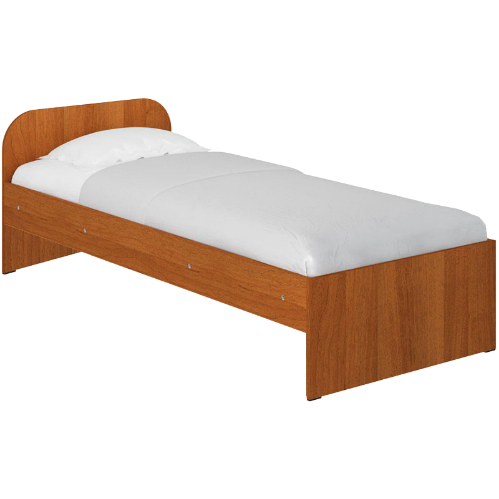 2Ліжка двоярусні, під матрац 190Х70 см.6Розмір ліжка:не більше 197,4Х90,8X152,2 см. (висота допускається інша)Довжина спального місця: 190 см.Ширина спального місця:70 см.Висота ліжка:152.2 см. (допускається інша)Матеріал каркаса: ДСПОздоблення спального місця: бильця ДСПТип конструкції під матрац:панель ДСПНаявність ящиків: такНаявність захисного бильця: такНаявність драбини: ТакКолір:Дуб сонома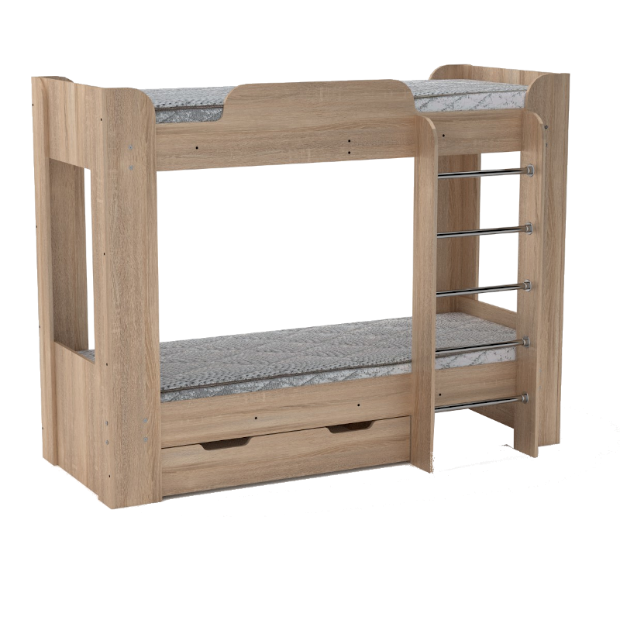 м. Київ«__» ___________ 2023 рокуДонорРеципієнтГромадська організація «Електронна демократія»Адреса: 03191, м. Київ, вул. Юрія Смолича, буд 6, к. 30Код ЄДРПОУ: 39582446р/р UA033510050000026000549496000в АТ "УКРСИББАНК"E-mail: info@ed.org.uaТростянецька міська радаАдреса: 42600, Сумська область,Охтирський район, м.Тростянецьвул.Миру, 6Код ЄДРПОУ: 24006361р/р______________________________________ в ДКСУ м. Київ в УДКСУ у Тростянецькому районі МФО 820172Тел: 05458551380E-mail: mail@trostyanets-miskrada.gov.uaГолова організації ____________________ В. ФЛЬОНЦМ.П.Міський голова____________________ Юрій БОВАМ.П.Постачальник_____________________________________Адреса: Код ЄДРПОУ: р/р ІПН: Тел: E-mail: Директор___________________ М.П.№п/пНайменування товару
(із вказанням виробника, марки, моделі, типу, гатунку, відповідності ДСТУ тощо)Код ДК 021:2015Од. виміруК-стьЦіна, грн, з ПДВСума, грн, з ПДВ1.2.3.Всього:Всього:Всього:Всього:Всього:Всього:у тому числі ПДВ:у тому числі ПДВ:у тому числі ПДВ:у тому числі ПДВ:у тому числі ПДВ:у тому числі ПДВ:ДонорРеципієнтГромадська організація «Електронна демократія»Адреса: 03191, м. Київ, вул. Юрія Смолича, буд 6, к. 30Код ЄДРПОУ: 39582446р/р UA033510050000026000549496000в АТ "УКРСИББАНК"E-mail: info@ed.org.uaТростянецька міська радаАдреса: 42600, Сумська область,Охтирський район, м.Тростянецьвул.Миру, 6Код ЄДРПОУ: 24006361р/р______________________________________ в ДКСУ м. Київ в УДКСУ у Тростянецькому районі МФО 820172Тел: 05458551380E-mail: mail@trostyanets-miskrada.gov.uaГолова організації ____________________ В. ФЛЬОНЦМ.П.Міський голова____________________ Юрій БОВАМ.П.Постачальник_____________________________________Адреса: Код ЄДРПОУ: р/р ІПН: Тел: E-mail: ДиректорМ.П.м. ________________«___» _____________ 2023 року№ п/пПрізвище, ім'я та по-батьковіАдреса проживанняТелефонПідпис1.2.3.4.5.6.7.м. _______________«___» _____________ 2023 рокуТростянецька міська радаАдреса: 42600, Сумська область,Охтирський район, м.Тростянецьвул.Миру, 6Код ЄДРПОУ: 24006361р/р______________________________________ в ДКСУ м. Київ в УДКСУ у Тростянецькому районі МФО 820172Тел: 05458551380E-mail: mail@trostyanets-miskrada.gov.uaМіський голова____________________ Юрій БОВАМ.П.м. _______________«___» _____________ 2023 року№ Найменування товаруВсьогоВсьогоВсьогоВсьогоВсьогоРеципієнтНабувачТростянецька міська радаАдреса: 42600, Сумська область,Охтирський район, м.Тростянецьвул.Миру, 6Код ЄДРПОУ: 24006361р/р______________________________________ в ДКСУ м. Київ в УДКСУ у Тростянецькому районі МФО 820172Тел: 05458551380E-mail: mail@trostyanets-miskrada.gov.ua_____________________________________Адреса: Код ЄДРПОУ: р/р вТел: E-mail: Міський голова____________________ Юрій БОВАМ.П.Керівник______________ М.П.м. _______________«___» _____________ 2023 року№ Найменування товаруВсьогоВсьогоВсьогоВсьогоВсьогоРеципієнтТростянецька міська радаАдреса: 42600, Сумська область,Охтирський район, м.Тростянецьвул.Миру, 6Код ЄДРПОУ: 24006361р/р______________________________________ в ДКСУ м. Київ в УДКСУ у Тростянецькому районі МФО 820172Тел: 05458551380E-mail: mail@trostyanets-miskrada.gov.uaМіський голова____________________ М.П.